АДМИНИСТРАЦИЯ МУНИЦИПАЛЬНОГО ОБРАЗОВАНИЯВиллозскоЕ сельскоЕ поселениЕЛомоносовского муниципального районаЛенинградской области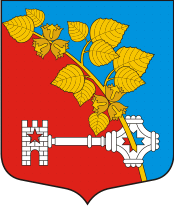 обоснование социально-экономической  целесообразности изменения административного статуса Виллозского сельского поселения Ломоносовского муниципального района Ленинградской области и  типа (категории) населённого пункта деревня Виллози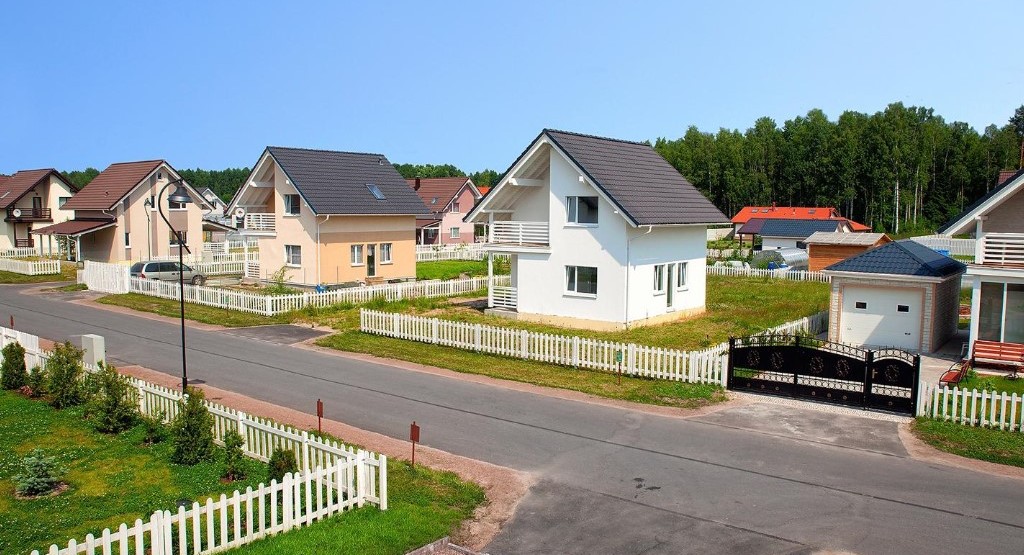 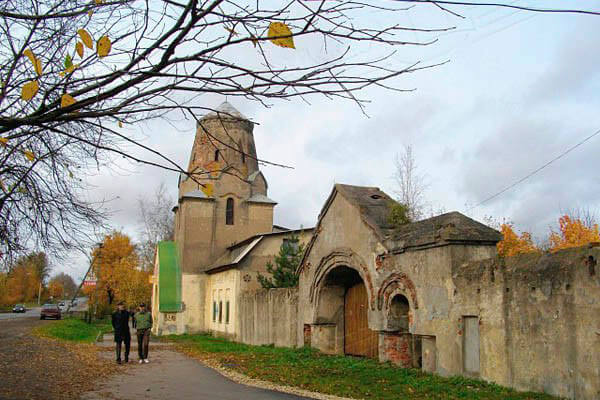 ВИЛЛОЗИ2016Содержание:1. Нормативно-правовые аспекты изменения статуса муниципального образования Виллозского сельское поселение Ломоносовского муниципального района Ленинградской области и  типа (категории) населённого пункта деревня ВиллозиПоселения Российской Федерации подразделяются на городские (города и поселки) и сельские (села, станицы, деревни, хутора, кишлаки, аулы, стойбища, заимки и иные) поселения.           В соответствии с ФЗ–131 «Об общих принципах организации местного самоуправления в РФ» от 06.10.2003 г. сельским поселением именуется  один или несколько объединенных общей территорией сельских населенных пунктов (поселков, сел, станиц, деревень, хуторов, кишлаков, аулов и других сельских населенных пунктов), в которых местное самоуправление осуществляется населением непосредственно и (или) через выборные и иные органы местного самоуправления. Городское поселение - это город или поселок, в которых местное самоуправление осуществляется населением непосредственно и (или) через выборные и иные органы местного самоуправления. Законом Ленинградской области  «Об административно-территориальном устройстве Ленинградской области и порядке его изменения» № 32-оз от 15.06.2010 г. установлены следующие критерии отнесения к тому или ному виду населенного пункта:деревня - населенный пункт преимущественно с одноэтажной застройкой с численностью населения до 300 человек;село - населенный пункт преимущественно с одноэтажной застройкой, имеющий объекты инфраструктуры торгового, бытового, культурного, медицинского и административного назначения, с численностью населения от 300 до 1000 человек;поселок - населенный пункт со смешанной застройкой, имеющий развитые объекты инфраструктуры торгового, бытового, медицинского, культурного, образовательного и административного назначения, с численностью населения от 1000 до 3000 человек;городской поселок (поселок городского типа) - населенный пункт со смешанной застройкой, имеющий развернутую сферу обслуживания и промышленное производство, с численностью населения от 3000 до 12000 человек;город - населенный пункт с численностью населения не менее 12000 человек, имеющий как капитальную, так и индивидуальную застройку различной этажности, здания общественного, производственного и иного назначения, развитую систему социальной инженерной и транспортной инфраструктуры, высокий уровень благоустройства территории и преимущественную занятость трудоспособного населения в промышленности.Главным критерием определения статуса муниципального образования является статус населенного пункта -  деревни или поселка городского типа/города. То есть, наличие на территории муниципального образования города или поселка городского типа предполагает для данного муниципального образования  статус городского поселения. Виллозское  сельское поселение образовано законом Ленинградской области от 24 декабря 2004 года № 117-оз «Об установлении границ и наделении соответствующим статусом муниципального образования Ломоносовский муниципальный район Ленинградской области и муниципальных образований в его составе». Муниципальное образование наделено статусом сельского поселения и определён его административный центр – деревня Виллози. Деревня Виллози расположена в восточной части Ломоносовского района на юго- западном берегу Дудергофского озера в  к юго-востоку от города Ломоносов. Вплотную примыкает к территории Красносельского района Санкт-Петербурга. Общая площадь поселения составляет  12380  га. Граничит: на севере и востоке — с Санкт-Петербургом; на юге — с Гатчинским муниципальным районом; на западе — с Лаголовским сельским поселением. По территории поселения проходит железная дорога Санкт-Петербург — Красное Село — Гатчина и автомобильные  дороги Н-96 Красное Село — Гатчина — Павловск; Красное Село – Пушкин; Волхонское шоссе. В соответствии  с классификацией, определенной Региональными нормативами градостроительного проектирования Ленинградской области,  территория Виллозского сельского поселения находится в зоне интенсивной урбанизации. В  настоящее время на территории Виллозского сельского поселения осуществляется активное жилищное строительство, застраивается территория созданного населённого пункта Новогорелово, под жилую застройку осваиваются свободные территории в непосредственной близости от административной границы Ленинградской области с Санкт-Петербургом. На территории Виллозского сельского поселения формируется единая зона пригородной застройки, неразрывно связанная с Санкт-Петербургом и являющаяся естественным продолжение городского пространства. Также в настоящее время складывается тенденция увеличения численности сезонного населения, обусловленная развитием на территории поселения ряда дачных поселков. Общая численность сезонного населения уже в настоящее время единовременно может превышать численность постоянного населения сельского поселения.В  соответствии со статьей 1 закона Ленинградской области от 15 июня 2010 года № 32-оз «Об административно-территориальном устройстве Ленинградской области и порядке его изменения» в настоящее время возникла необходимость исследования  целесообразности изменения типа (категории) населённого пункта Виллози с деревни на поселок городского типа.Численность населения поселка Виллози по состоянию на 01.01.2016 г. составляет 3125 человек. Демографическая ситуация в муниципальном образовании характеризуется активным увеличением численности жителей за счет ввода в строй новых жилых домов и соответствующим развитием инфраструктуры (рис. 1).  Рисунок 1 – Прогнозная численность  населения МО «Виллозское сельское поселение», чел.В соответствии с Генеральным планом Виллозского сельского поселения,  утвержденным  Решением Совета депутатов Виллозского сельского поселения от 27.02.2012 № 15 с изменениями утвержденными Решением Совета депутатов Виллозского сельского поселения №48 от 30.12.2014г., численность населения муниципального образования к 2035 году планируется около 25 000 чел., а в соответствии с  изменениями, внесенными в проект  генерального плана 2016 г.,  – около 35 000 чел. Таблица 1 – Перспективная численность населения муниципального образования «Виллозское сельское поселение»Внесение изменений (2016 год) в Генеральный план Виллозского сельского поселения, предусматривает  в том числе увеличение границ земель населенных пунктов:д. Рассколово- включение 6.5 га в целях реализации 105-ОЗ для предоставления многодетным семьям и иным льготным категориям граждан. Предполагаемое увеличение численности на 150 чел д. Пикколово – включение в границы населенного пункта земельных участков из массива «Офицерское село» ориентировочной площадью 96 га, которые фактически освоены и в 1992-1996г были предоставлены физическим и юридическим лицам для индивидуального жилищного строительствап. Новогорелово – включение в границы населенного пункта земельных участков 42.29 га (из земель промышленности и иного спец назначения) и 5.07га (из земель сельскохозяйственного назначения).  Предполагаемое увеличение численности на 9000 чел – 27000 кв.м. На территории МО Виллозское сельское поселение расположена промышленная зона Горелово, где работают крупные предприятия: ООО «Филипп-Морис- Ижора», ООО «Крафт Фудс Рус», ООО «Кресс-Нева», ОАО «Кировский завод» и другие. В южной части Виллозского сельского поселения  развивается горнолыжный курорт ООО «Туутари-парк».Основными конкурентными преимуществами поселения является:наличие свободных территорий, где практически отсутствуют ограничения по инженерному обеспечению экономической деятельности;наличие в непосредственной близости развитой  транспортной инфраструктуры; непосредственная близость ёмкого потребительского рынка Санкт-Петербурга.На территории Виллозского сельского поселения в настоящее время представлен широкий спектр видов экономической деятельности от крупного товарного индустриального производства до сферы услуг в области отдыха, туризма и рекреации.На территории поселения имеется значительный резерв территорий, благоприятных для жилищного строительства, в том числе для строительства поселков сезонного проживания. Земли в границах сельского поселения благоприятны для развития сельскохозяйственного производства, за исключением участков со сложным рельефом. Увеличение численности постоянного и платёжеспособного населения активизирует предпринимательскую деятельность малых и средних форм организации. Вместе с тем, основную долю доходов в бюджет Виллозского сельского поселения, как и прежде, приносит табачная отрасль. Исходя из вышесказанного,  можно отметить, что в границах Виллозского сельского поселения сосредоточен мощный потенциал инвестиционного роста по широкому спектру направлений (промышленное производство, транспорт и логистика, рекреация и туризм, сельское хозяйство и пр.).Таблица 2 – Промышленные  предприятия, осуществляющие деятельность на территории МО «Виллозское сельское поселение» Таблица 3 – Предприятия, осуществляющие сельскохозяйственную деятельность на территории МО «Виллозское сельское поселение»На территории поселения располагаются:северная часть производственной  зоны Горелово общей площадью 950 га, из них западный промышленный район 494 га освоены ориентировочно на 70% (предприятия пищевой промышленности, складские логистические комплексы); восточный промышленный район 456 га освоение ориентировочно 15% (существенное ограничение на развитие района оказывает размещение объектов навигации аэропорта Пулково);производственная площадка Скачки (210,7 га)– частная собственность - не осваивается, ввиду отсутствия инженерно-транспортной инфраструктуры,производственная площадка Цветы – 161га, частная собственность - не осваивается, сведения о намерениях собственника о развитии территории и сроках реализации отсутствуют.Также на территории муниципального образования у горы Кирхгоф расположен центр активного отдыха межмуниципального уровня «Туутари-Парк». На сегодняшний день Туутари-Парк – многофункциональный комплекс всесезонного обслуживания, включающий кроме прочего современный горнолыжный курорт с шестью освещенными трассами длиной от 400 до 600 метров и перепадом высот от 60 до 80 метров. Общая площадь комплекса 34,0 га.Социальная инфраструктура в настоящее время включает: МОУ Нагорная основная общеобразовательная школа  и детский сад в д. Малое Карлино и МДОУ  д/сад №25 «Малыш» в д. Виллози, 2 амбулатории в д. Виллози и д.  Малое Карлино, МУ «Центр культуры и досуга» (включает два дома культуры общей площадью 680,8 кв.м,  в них два актовых зала на 380 человек, и две библиотеки, находящиеся в д. Виллози и д. М.Карлино), два стадиона (в д. Виллози и М. Карлино), предприятия бытового обслуживания,  предприятия розничной торговли (магазины, аптеки), предприятия общественного питания (кафе, рестораны).Таблица 4 – Образовательные учреждения Виллозского сельского поселенияДля улучшения качества обслуживания населения генеральным планом Виллозского сельского поселения предусмотрено:строительство ФОКа с 25-м плавательным бассейном в д.Виллози;строительство здания административно-делового назначения в д.Виллози (2018 год): для размещения, в том числе филиала ФГУП «Почта России», Сбербанка, ЖКХ, местной администрации.Администрацией МО Виллозское сельское поселение разработаны и утверждены  муниципальные целевые программы:Муниципальная программа «Газификация населенных пунктов МО Виллозского сельского поселения МО Ломоносовского  муниципального района Ленинградской области на 2016-2018  год»;Муниципальная программа «Развитие части территорий муниципального  образования Виллозское сельское поселение  муниципального образования Ломоносовский муниципальный район Ленинградской области на 2016 год»;Муниципальная программа «Социальная поддержка  и предоставление услуг отдельным категориям граждан  в муниципальном образовании Виллозское сельское  поселение муниципального образования Ломоносовский муниципальный район Ленинградской области  на 2016 -2018 годы»;Муниципальная программа "Обеспечение безопасности на территории   муниципального  образования Виллозское сельское поселение муниципального образования Ломоносовский муниципальный районе Ленинградской области  на 2016-2018  годы";Муниципальная программа «Обеспечение жильем молодых семей на 2016 - 2020 годы на территории Виллозского сельского  поселения»;Муниципальная программа «Строительство, капитальный ремонт, ремонт и содержание автомобильных дорог общего пользования местного значения, в населенных пунктах муниципального образования Виллозское сельское поселение муниципального образования Ломоносовский муниципальный район Ленинградской области на 2016- 2018 годы»;Муниципальная программа «Благоустройство и содержание территории муниципального образования Виллозское сельское поселение муниципального образования Ломоносовский муниципальный район Ленинградской области  на 2016 -  2018 годы»;Муниципальная программа «Обеспечение устойчивого функционирования и развития объектов коммунальной инфраструктуры муниципального образования Виллозское сельское поселение муниципального образования Ломоносовский муниципальный район Ленинградской области на 2016-2018 годы";Муниципальная программа «Сохранение и развитие культуры и информационного (библиотечного) обслуживания  на территории Виллозского сельского поселения на 2016-2018 годы»;Муниципальная программа "Развитие молодежной политики и спорта в муниципальном образовании Виллозское сельское поселение муниципального образования Ломоносовский муниципальный район Ленинградской области на 2016-2018  годы";Муниципальная программа  «Энергосбережение и повышение энергетической эффективности  на территории  муниципального  образования Виллозское сельское поселение муниципального образования  Ломоносовский муниципальный район Ленинградской области на 2016-2018 годы»;Муниципальная программа «Оформление права собственности и использование имущества муниципального образования Виллозское сельское поселение муниципального образования Ломоносовский муниципальный район Ленинградской области  на 2016год»;Муниципальная программа  «Капитальный ремонт жилищного фонда и ликвидация аварийного жилищного фонда муниципального образования Виллозское сельское поселение муниципального образования Ломоносовский муниципальный район Ленинградской области в 2015-2017 годы (не вошедшего в региональную программу капитального ремонта)».Как уже отмечалось, в соответствии с областным законом Ленинградской области «Об административно-территориальном устройстве Ленинградской области и порядке его изменения» от 15.06.2010 № 32-оз (с изменениями на 29 декабря 2015 года) к городскому поселку относится населенный пункт  со смешанной застройкой, имеющий развернутую сферу обслуживания и промышленное производство, с численностью населения от 3000 до 12000 человек.На 1 января 2016 года в деревне Виллози  было зарегистрировано 3125 человек, а уже к концу 2020 года можно прогнозировать проживание в населенном пункте Виллози 3300 чел., наращивается социально-бытовая, жилая и торговая инфраструктура (табл. 5).Таблица 5 – Перспективы развития деревни Виллози Ломоносовского муниципального районаПо всем перечисленным показателям населенный пункт Виллози соответствует категории поселка городского типа, что создает  необходимые юридические предпосылки для пересмотра  статуса муниципального образования Виллозское  сельское поселение и придания ему статуса городского поселения.Необходимость скорейшего придания Виллозскому сельскому поселению статуса городского поселения в значительной мере продиктована изменениями, вводимыми ФЗ-131  «Об общих принципах организации местного самоуправления в РФ» от 06.10.2003 по вопросам решаемыми городскими и сельскими поселениями.  В соответствии с положениями данного закона достижение целей и задач социально-экономического развития Виллозского поселения в условиях статуса сельского поселения затрудняется в силу сокращения у муниципального образования собственных источников пополнения бюджета.В табл. 6 приведено бюджетно-финансовое обоснование наделения муниципального образования «Виллозское сельское поселение» статусом городского поселения. Данные наглядно свидетельствуют, что источники пополнения бюджета Виллозского сельского поселения  при сохранении текущего сельского статуса сокращаются. В соответствии с Бюджетным кодексом РФ от 31 июля 1998 г. № 145-ФЗ (с последующими изменениями и дополнениями) с 01.01.2015 года в бюджеты сельских поселений РФ  налог на доходы физических лиц поступает в размере 2 % (ранее – 10%), а единый сельскохозяйственный налог – в размере 30 % (ранее – 50%) (табл. 6). Для того чтобы не допустить резкого снижения собственных доходов бюджетов сельских поселений  Ленинградской области, областным законом «Об установлении единых нормативов отчислений в бюджеты сельских поселений Ленинградской области от налога на доходы физических лиц и единого сельскохозяйственного налога» от 22.12.2014 г. № 97-оз устанавливаются региональные нормативы отчислений в бюджеты сельских поселений Ленинградской области от налога на доходы физических лиц и единого сельскохозяйственного налога, составляющие 8% от налога на доходы физических лиц и 20 % от единого сельскохозяйственного налога. Таблица 6 – Бюджетно-финансовое обоснование наделения муниципального образования «Виллозское сельское поселение» статусом городского поселения»Еще одним дополнительным аргументом необходимости наделения муниципального образования «Виллозское сельское поселение» статусом городского поселения» являются изменения, вводимые ФЗ-131  «Об общих принципах организации местного самоуправления в РФ» от 06.10.2003 по вопросам решаемыми городскими и сельскими поселениями. В соответствии с ФЗ – 131 «Об общих принципах организации местного самоуправления в РФ» от 06.10.2003 с 1 января 2016 года существенно сокращается перечень вопросов местного значения, решаемых  в сельских поселениях. В данных условиях органы местного самоуправления сельских поселений с 01.01.2016 г. уже не смогут эффективно решать насущные проблемы на территории муниципального образования. Так, например, сфера ЖКХ и инженерно-технической инфраструктуры федеральным законодательством вообще исключается из сферы ответственности органов местного самоуправления сельских поселений. Для того, чтобы нивелировать данную ситуацию областной законодатель принял закон от 19.10.2015 № 99-оз «О внесении изменения в статью 1 областного закона «Об отдельных вопросах местного значения сельских поселений Ленинградской области» (вступил в силу с 01.01.2016), который существенно расширяет вопросы местного значения сельских поселений Ленинградской области, вводимых с 1 января 2016 года  ФЗ-131. При этом из предметов местного значения сельских поселений Ленинградской области, в отличие от федерального законодательства, полностью исключены вопросы, регулирующие сферу экономики и финансов, в том числе: формирование и исполнение бюджета поселения, владение, пользование и распоряжение имуществом, находящимся в муниципальной собственности, создание условий для обеспечения жителей поселения услугами связи, общественного питания, торговли и бытового обслуживания, содействие в развитии сельскохозяйственного производства, создание условий для развития малого и среднего предпринимательства.В результате в Ленинградской области сложилась несколько парадоксальная ситуация: зону ответственности сельских поселений Ленинградской области областной закон от 19.10.2015 № 99-оз «О внесении изменения в статью 1 областного закона «Об отдельных вопросах местного значения сельских поселений Ленинградской области» в сфере ЖКХ, благоустройства территории, социальной политики существенно расширил по сравнению с ФЗ-131, но при этом полностью забрал все финансовые и экономические полномочия сельских поселений. В сложившейся  неоднозначной ситуации по предметам местного значения сельских поселений Ленинградской области сохраняется риск нестабильности законодательства. Несмотря на введение областного закона от 19.10.2015 № 99-оз, изменившего по сравнению с федеральным списком перечень вопросов местного значения сельских поселений, установленных 131-ФЗ, для сельских поселений Ленинградской области и, в частности для Виилозского сельского поселения, ситуация может снова поменяться в случае отмены данного областного закона. Это может произойти, например,  из-за смены состава депутатов Законодательного собрания Ленинградской области или иных политических и экономических обстоятельств. Единственной гарантией получения и сохранения максимально возможно полного объема налоговых отчислений в бюджет поселения и всего перечня вопросов местного значения, необходимых для развития Виллозского  поселения, может быть наделение Виллозского сельского поселения статусом городского. В табл. 7 приведено сравнение перечня вопросов местного значения городских  и сельских  поселений, регламентируемых  ФЗ – 131 «Об общих принципах организации местного самоуправления в РФ» от 06.10.2003, вступающих в силу  с 01.01. 2016 г. и вопросов местного значения сельских поселений в соответствии с областным законом от 19.10.2015 № 99-оз «О внесении изменения в статью 1 областного закона «Об отдельных вопросах местного значения сельских поселений Ленинградской области» (вступил в силу с 01.01.2016).Таблица 7 – Перечень вопросов местного значения городских  и сельских  поселений, регламентируемых  ФЗ – 131 «Об общих принципах организации местного самоуправления в РФ» от 06.10.2003 г., вступающих в силу  с 01.01. 2016 г. и вопросов местного значения сельских поселений в соответствии с областным законом от 19.10.2015 № 99-оз «О внесении изменения в статью 1 областного закона «Об отдельных вопросах местного значения сельских поселений Ленинградской области» (вступил в силу с 01.01.2016)2. Виллозское сельское поселение Ломоносовского муниципального района в контексте городских поселений пригородных муниципальных районов Ленинградской областиПриграничное положение Виллозского сельского поселения по отношению к Санкт-Петербургу обусловило интенсивное развитие жилищного строительства на его территории, увеличение численности населения, изменение пространственной структуры территории, развитие муниципальной экономики и увеличение доли собственных доходов в доходной части бюджета, что является предпосылками для изменения административно-правового статуса с сельского поселения на городское поселение.Основой экономики большинства сельских поселений, как правило, является сельскохозяйственный сектор. В то же время, пригородные поселения имеют промышленный и строительный вектор развития.  На территории Виллозского сельского поселения созданы крупные промышленные зоны.  Активное развитие промышленной зоны «Горелово» общей площадью 360 га позволило Виллозскому  сельскому  поселению занять  лидирующие позиции в промышленном комплексе Ломоносовского района.  Формирование индустриального парка регионального значения «Гринстэйт», площадью 112 га,  развитие инвестиционной площадки «Аэрополис Пулково», развитие крупнейшей рекреационной зоны «Туутари-Парк» и новых жилых массивов городского типа выдвигают Виллозское сельское поселение в число региональных инвестиционных лидеров, основу экономики которого составляеют промышленное производство и жилищное строительство - сферы, присущие городскому хозяйству. Дополнительным основанием для изменения статуса поселения  является практическое отсутствие на территории муниципального образования реальной возможности развития сельского хозяйства. В настоящее время удельный вес занятых в сельском хозяйстве составляет всего 4,6 %.  от общей численности занятых в экономике поселения.  Ключевые параметры социально-экономического развития Виллозского сельского поселения также доказывают обоснованность необходимости административных преобразований.Сопоставление основных параметров текущего социально-экономического положения Виллозского сельского поселения и перспектив его развития с аналогичными показателями городских поселений Ленинградской области, расположенных в пригородной зоне Санкт-Петербурга позволяет оценить степень соответствия муниципального образования статусу городского поселения.Таблица 8 – Характеристика пригородных муниципальных образований, отобранных для сравнения	Сравнение осуществлялось по следующим показателям, отражающим основные сферы муниципального хозяйства:Развитие объектов обслуживания населения и потребительского рынка.Инвестиции в основной капитал;Характеристика занятости населения;Показатели развития жилищного фонда; Показатели развития коммунальной сферы;Показатели развития местного бюджета; Социальная сфера	По числу объектов обслуживания населения повседневного использования уровень развития Виллозского сельского поселения сопоставим с такими городскими поселениями, как Свердловское, Таицкое, Красноборское. Показатели развития учреждений здравоохранения несколько отстают от пригородных городских поселений, но выше, чем у Отрадненского, Сертоловского и Большеижорского городских поселений.С учетом высоких темпов градостроительного развития и ростом численности населения в последние годы, данный показатель будет расти. Рисунок 2 – Число объектов обслуживания населенияРисунок 3 –  Развитие учреждений здравоохраненияРазвитие потребительского рынкаПо показателям развития потребительского рынка Виллозское сельское поселение демонстрирует одни из наиболее  высоких темпов развития. При этом, если лидирующие позиции Заневского сельского поселения обусловлены расположением на его территории крупного торгового комплекса «МЕГА-ИКЕЯ» - наиболее популярного среди жителей Санкт-Петербурга торгового центра, то динамика развития потребительского рынка Виллозского сельского поселения в определяющей степени обусловлена местным спросом. ИнвестицииПо основным показателям инвестиционной привлекательности территория Виллозского сельского поселения занимает достаточно высокие позиции в сравнении с городскими поселениями: третье место по объёму накопленных инвестиций в абсолютном выражении и второе место -  по данному показателю в расчёте на душу населения.Население и трудовой потенциалЗа последние пять  лет Виллозское сельское поселение демонстрирует положительную динамику численности населения, занимая средние позиции среди городских поселений.Рисунок 8 –  Динамика численности населения, чел.Для Виллозского сельского поселения характерны процессы активной маятниковой миграции населения, что отражается в трудовом балансе, но в отличие от других пригородных территорий  в балансе маятниковой трудовой миграции преобладает поток в сторону Виллозского поселения. Удельный вес численности занятых на территории поселения в общей численности населения составляет в пригородных городских поселениях от 6% (Таицкое городское поселение) до 35 % (Свердловское городское поселение). Для Виллозского сельского поселения данный показатель составляет 106,6 %. Данная специфика объясняется активным  ростом мест приложения труда на вновь создаваемых и реконструируемых производственных объектах  и максимально благоприятной транспортной  доступностью. Дополнительными основаниями для присвоения территории статуса городского поселения является активное развитие конкурентоспособного рынка труда городского типа с достаточно высоким уровнем заработной платы в сравнении с аналогичными городскими территориями.Рисунок 9 –  Отношение численности занятых на территории поселения к общей численности населения, %По соотношению среднего уровня заработной платы работников организаций Виллозское сельское поселение заметно лидирует в рейтинге пригородных городских поселений. Здесь отмечается один из самых высоких уровней заработной платы по виду деятельности «Обрабатывающие производства».Рисунок 10 –  Среднемесячная заработная плата работников организаций, руб.Жилищно-коммунальное хозяйство и развитие инфраструктурыПо показателям развития жилищного фонда Виллозское сельское поселение вполне вписывается в группу пригородных городских поселений Ленинградской области: 8 место из 12 по показателю общей площади жилых помещений в расчёте на душу населения и 4 место по показателю динамики объемов жилищного фонда и нового строительства за последние 5 лет. По объёмам нового жилищного строительства в абсолютном выражении Виллозское сельское поселение занимает 2 место с отрывом от 3 места почти в 4 раза.Рисунок 11 –  Показатели развития жилищного фондаРисунок 12 –  Введено в действие жилых домов на территории муниципального образования за 5 лет, кв.м общей площадиПо показателям развития коммунальной сферы (объемы образования твердых бытовых отходов в год в расчёте на душу населения) Виллозское сельское поселение занимает средние позиции среди пригородных поселений.Рисунок 13 –  Вывезено за год твердых бытовых отходов, куб.м/чел.По характеристике развития автомобильных дорог местного значения в границах поселения Виллозское сельское поселение отличается невысокой плотностью автомобильных дорог общего пользования, зато заметно выбивается в лидеры по удельному весу дорог с твердым покрытием. Рисунок 14 –  Характеристика автодорог общего пользования местного значения, находящихся в собственности муниципальных образованийМестный бюджетПо показателям бюджетной обеспеченности Виллозское сельское поселение занимает лидирующие позиции среди пригородных городских поселений (3 место из 12 по объёму собственных доходов местного бюджета в расчете на душу населения и 5 место по темпам динамики роста доходной части бюджета).Рисунок 15 – Сравнительная характеристика доходной части местного бюджета	Как видно на рис. 16 бюджет Виллозского сельского поселения является одним из наиболее сбалансированных среди схожих по параметрам городских поселений, что говорит об эффективной бюджетной политике, реализуемой на территории поселения в рамках программно-целевого планирования.Рисунок 16 –  Динамика профицита/дефицита (-) местного бюджета, тыс.руб.На основе сравнительного анализа можно сделать вывод о том, что Виллозское сельское поселение, как минимум, сопоставимо, а по ряду ключевых показателей социально-экономического развития, превосходит схожие по параметрам городские поселения Ленинградской области. Показатели, по которым Виллозское сельское поселение отстает от схожих по параметрам городских поселений Ленинградской области, характеризуют уровень развития сферы обслуживания населения, что с учетом реализации генерального плана и темпов градостроительной деятельности изменится в сторону увеличении значений данных показателей.  3. SWOT-анализ перечня вопросов местного значения городских  и сельских  поселений в рамках ФЗ – 131 «Об общих принципах организации местного самоуправления в РФ» от 06.10.2003 (в редакции Федерального закона от 27.05.2014 N 136-ФЗ) и вопросов местного значения сельских поселений в соответствии с областным законом от 19.10.2015 № 99-оз «О внесении изменения в статью 1 областного закона «Об отдельных вопросах местного значения сельских поселений Ленинградской области»Детальный анализ предметов местного значения поселений выполнен в рамках SWOT-анализа перечня вопросов местного значения городских и сельских  поселений, регламентируемых  ФЗ – 131 «Об общих принципах организации местного самоуправления в РФ» от 06.10.2003 (в редакции Федерального закона от 27.05.2014 N 136-ФЗ и вопросов местного значения сельских поселений в соответствии с областным законом от 19.10.2015 № 99-оз «О внесении изменения в статью 1 областного закона «Об отдельных вопросах местного значения сельских поселений Ленинградской области» (вступил в силу с 01.01.2016), представленного в табл.9.Таблица 9  - SWOT-анализ перечня вопросов местного значения городских  и сельских  поселений в рамках ФЗ – 131 «Об общих принципах организации местного самоуправления в РФ» от 06.10.2003 (в редакции Федерального закона от 27.05.2014 N 136-ФЗ) и вопросов местного значения сельских поселений в соответствии с областным законом от 19.10.2015 № 99-оз «О внесении изменения в статью 1 областного закона «Об отдельных вопросах местного значения сельских поселений Ленинградской области»4. Перспективы муниципального развития Виллозского сельского поселения Ломоносовского муниципального района Ленинградской области в условиях изменения его административного статусаБюджетные возможности и потенциал налогооблагаемой базы муниципального образования «Виллозское сельское поселение»Финансово-бюджетная система Виллозского сельского поселения характеризуется высоким уровнем бюджетной обеспеченности. Органы местного самоуправления имеют достаточный объем ресурсов для обеспечения нормальной жизнедеятельности населения, возможности прогнозирования и планирования. Общий плановый объем доходов МО «Виллозское сельское поселение» на 2016 год составляет 169 411,3 тысячи рублей. Общий плановый объем расходов МО «Виллозское сельское поселение» на 2016 год составляет 246 047,8 тысяч рублей. В 2015 году объем доходов МО «Виллозское сельское поселение» составил 194 630,3 тыс. рублей (табл. 10).Таблица 10 -  Доходы бюджета муниципального образования «Виллозское сельское поселение» за  2013-2016 гг.В табл. 11 приведены данные, характеризующие возможности наполнения бюджета муниципального образования «Виллозское сельское поселение» при сохранении текущего  статуса сельского поселения, а также при наделении его статусом городского поселения. Данные наглядно свидетельствуют, что проценты налоговых отчислений в бюджет Виллозского сельского поселения  при сохранении текущего сельского статуса снижаются. Кроме того, при сохранении данного статуса муниципальное образование при потенциальной отмене действующего в настоящий момент областного закона «Об установлении единых нормативов отчислений в бюджеты сельских поселений Ленинградской области от налога на доходы физических лиц и единого сельскохозяйственного налога» от 22.12.2014 № 97-оз, неизбежно столкнется с острым дефицитом бюджета и не сможет выполнять свои расходные обязательства. Таблица 11 - Возможности наполнения бюджета муниципального образования «Виллозское сельское поселение» при сохранении текущего  статуса сельского поселения и при наделении его статусом городского поселения Таким образом, очевидно, что при изменении статуса Виллозского сельского поселения на городское, бюджет муниципального образования совокупно только по двум налогам – НДФЛ и единому сельскохозяйственному налогу  увеличится на 25 530,125 тыс.руб. с 98531,5 тыс.руб. до 124061,625 тыс.руб. При сохранении статуса сельского поселения  также сохраняется риск потенциальной отмены действующего в настоящий момент областного закона «Об установлении единых нормативов отчислений в бюджеты сельских поселений Ленинградской области от налога на доходы физических лиц и единого сельскохозяйственного налога» от 22.12.2014 № 97-оз, и возврата к нормативам отчислений, установленным для всех сельских поселений России Бюджетным кодексом РФ, потери бюджета Виллозского поселения при этом составят порядка 73 млн.руб.Можно выделить следующие возможности развития  налогооблагаемой базы и наполнения бюджета Виллозского поселения в случае наделения его статусом городского поселения:Увеличение доходов бюджета в результате реализации крупномасштабных проектов по строительству жилых комплексов, торгово-развлекательных и иных комплексов;Сохранение размеров процентных отчислений налоговых платежей  в бюджет поселения (в 2014 году НДФЛ 10%, в 2015 г. и далее согласно областному закону № 97-оз от 22.12.2014 – 8%,  при статусе городского поселения – 10%, единый сельскохозяйственный налог  в 2014 г – 50%, в 2015 г. и далее согласно областному закону № 97-оз от 22.12.2014 – 20%, при статусе городского поселения – 50 %);Увеличение фактически полученных доходов бюджета Виллозского поселения при прочих равных условиях согласно расчетным данным, приведенным в табл. 11. В настоящее время поступления по НДФЛ и единому сельскохозяйственному налогу в бюджет муниципального образования «Виллозское сельское поселение» совокупно составляют 98531,5 тыс.руб., при получении статуса городского поселения данные поступления составят 124061,625 тыс.руб., т.е. доходы бюджета Виллозского поселения увеличатся на 25530,125 тыс.руб.; Повышение в результате реализации инвестиционных проектов на территории муниципального образования  бюджетной обеспеченности поселения.Расходная часть бюджета поселения в 2015 году составила 152 015,2 тыс. руб. Наибольший удельный вес в расходной части бюджета  составили расходы на ЖКХ и благоустройство – 42,7%.Таблица 12 - Расходы бюджета муниципального образования «Виллозское сельское поселение» за  2013-2016 гг. При сохранении текущего статуса сельского поселения сохраняется риск отмены областного закона от 19.10.2015 № 99-оз «О внесении изменения в статью 1 областного закона «Об отдельных вопросах местного значения сельских поселений Ленинградской области» в силу чего бюджет муниципального образования «Виллозское сельское поселение» не сможет расходовать приведенные суммы по статьям расходов в силу двух обстоятельств. Во-первых, как уже отмечалось, источники пополнения бюджета Виллозского сельского поселения в случае возврата к нормативам отчислений, установленным для всех сельских поселений России Бюджетным кодексом РФ, существенно сократятся, и муниципальное образование неизбежно столкнется с дефицитом бюджета. Во-вторых, согласно ФЗ-131 с правовой точки зрения муниципальное образование просто не сможет финансировать полномочия, которых оно лишится.Укрупнено можно выделить следующие проблемы и ограничения бюджетных возможностей и потенциала налогооблагаемой базы муниципального образования «Виллозское сельское поселение»:Сокращение доходов бюджета поселения, т.к.  при сохранении статуса сельского поселения уменьшаются  размеры процентных отчислений налоговых платежей  в бюджет поселения (в 2014 году НДФЛ 10%, в 2015 г. и далее согласно областному закону № 97-оз от 22.12.2014 – 8%,  при статусе городского поселения – 10%, единый сельскохозяйственный налог  в 2014 г – 50%, в 2015 г. и далее согласно областному закону № 97-оз от 22.12.2014 – 20%, при статусе городского поселения – 50 %). В фактических цифрах согласно расчетным данным в настоящее время поступления по НДФЛ и единому сельскохозяйственному налогу в бюджет муниципального образования «Виллозское сельское поселение» составляют совокупно 98 531,5 тыс.руб., при получении статуса городского поселения данные поступления составят 124 061,625 тыс.руб., т.е. доходы бюджета Виллозского поселения увеличатся на 25 530,125 тыс.руб.;Сохраняется потенциальный риск отмены действия областного закона от 19.10.2015 № 99-оз «О внесении изменения в статью 1 областного закона «Об отдельных вопросах местного значения сельских поселений Ленинградской области» (вступил в силу с 01.01.2016), который несколько расширил предметы местного значения, решаемые сельскими поселениями Ленинградской области. В случае его отмены, сельские поселения столкнутся с бюджетные ограничения, связанные с развитием ЖКХ, благоустройством и социальными расходами, регламентируемые   статусом сельского поселения в соответствии с ФЗ-131 (будет отсутствовать правовая возможность в принципе тратить средства бюджета поселения на эти сферы);Углубление финансово-экономического кризиса, и, как следствие, сокращение налогооблагаемой базы (закрытие предприятий или снижение объемов их производства), падение доходов населения и доходов местного бюджета.5. Социальные последствия изменения статуса муниципального образования Виллозского сельского поселения Ломоносовского муниципального района Ленинградской области и  типа (категории) населённого пункта деревня ВиллозиИзменение статуса поселения и категории населенного пункта помимо экономических последствий повлекут за собой приобретение или утрату льгот, компенсаций, стимулирующих выплат,  изменение нормативов финансирования объектов социальной инфраструктуры, а также платежей за коммунальные услуги. Анализ социальных последствий предполагаемых изменений является необходимым условием обеспечения комплексного подхода к оценке перспектив изменения статуса Виллозского сельского поселения и типа (категории) дер. Виллози.В настоящее время численность постоянного населения Виллозского сельского поселения составляет 7216 человек, что составляет порядка 10% от численности населения Ломоносовского района, а в 2035 г. численность населения Виллозского сельского поселения  достигнет порядка  25 000 человек. В поселении ведется активное жилищное строительство, что обуславливает миграционный (449 чел. в 2015 г. или 66,5 на 1000 жителей) и естественный прирост населения. Коэффициент естественного прироста в 2015 г. в Виллозском сельском поселении составил 6,5 родившихся на 1000 жителей. Для сравнения с районными показателями: в 2014 г. в Ломоносовском муниципальном районе коэффициент миграционной убыли составлял 2 чел. на 1000 жителей, а коэффициент естественной убыли населения  - 6,9 на 1000 жителей.  В целом, обеспеченность объектами социальной инфраструктуры в Виллозском сельском поселении существенно ниже нормативной, а с учетом увеличения численности населения в поселении, уровень обеспеченности продолжает снижаться.Обеспечение деятельности систем здравоохранения, образования, социальной защиты населения является сферой ответственности районных, региональных и федеральных органов власти и не является предметом ведения городского или сельского поселения, поэтому изменение статуса Виллозского сельского поселения и категории н.п. Виллози не изменит объем участия поселения в развитии указанных отраслей.5.1. Тарифы на оплату жилищно-коммунальных услуг и содержание жильяВажнейшим элементом оценки целесообразности изменения типа (категории) деревни Виллози, с отнесением его к типу (категории) поселка городского типа, с одновременным наделением муниципального образования «Виллозское сельское поселение» статусом городского поселения является вопрос об изучении социальных последствий для местного населения, связанных с изменением тарифов на оплату жилищно-коммунальных услуг и содержание жилья. Изменение тарифов на оплату жилищно-коммунальных услуг и содержание жилья в муниципальном образовании возможно в связи с потенциальным изменением статуса сельского населенного пункта Виллози на поселок городского типа. В связи с этим необходимо рассмотреть возможное изменение тарифов на оплату жилищно-коммунальных услуг и содержание жилья по следующим составляющим:содержание жилья;газоснабжение;водоснабжение и водоотведение; теплоснабжение;электроснабжение.В соответствии  Федеральным законом от 27.07.2010 г. № 237-ФЗ «О внесении изменений в жилищный кодекс Российской Федерации и отдельные законодательные акты Российской Федерации»  регулирование тарифов на все товары и услуги организаций коммунального комплекса (теплоснабжение, водоснабжение, водоотведение, очистка сточных вод, утилизация (захоронения) ТБО) и установление нормативов потребления коммунальных услуг  осуществляется Правительством Ленинградской области. Содержание жильяТарифы на содержание жилья устанавливаются управляющими организациями жилого фонда, а, следовательно, данные тарифы не зависят от изменения статуса населенного пункта Виллози  и соответственно наделением муниципального образования «Виллозское  сельское поселение» статусом городского поселения.Капитальный ремонт общего имущества многоквартирных домов Виллозского сельского поселения (за исключением жилого дома 18/1 дер. Малое Карлино)  осуществляет Некоммерческая организация  «Фонд капитального ремонта  многоквартирных домов Ленинградской области»,  в соответствии с утвержденной  региональной программой  капитального ремонта  общего имущества, многоквартирных домов, расположенных на территории Ленинградской области.Постановлением Правительства Ленинградской области  от 08.06.2015 года № 201  «Об установлении  минимального размера взноса  на капитальный ремонт общего имущества в многоквартирном доме» для собственников жилья установлен минимальный размер взноса на капитальный ремонт  общего имущества  в многоквартирном доме в размере 5 руб. 55 коп  за 1 м. кв. общей площади жилого  (нежилого) помещения в многоквартирном доме /в месяц. ГазоснабжениеТарифы на газоснабжение устанавливаются едиными для населения Ленинградской области, а, следовательно, данные тарифы не зависят от изменения статуса населенного пункта Виллози и соответственно наделением муниципального образования «Виллозское сельское поселение» статусом городского поселения.Услуги по газоснабжению  (природный газ) на территории МО Виллозское сельское поселение оказывает ЗАО “Газпром Межрегионгаз Санкт-Петербург».Приказом комитета по тарифам и ценовой политике Ленинградской области от 28.05.2015 года № 74-п  «Об установлении розничных цен на природный газ для бытовых нужд населения, реализуемый закрытым акционерным обществом  “Газпром Межрегионгаз Санкт-Петербург»  на территории Ленинградской области в 2015-2016 годах»  розничные  цены на природный газ для бытовых нужд населения в 2016-2017 годах установлены в размере:Услуги по газоснабжению  (сжиженный  газ) на территории МО Виллозское сельское поселение оказывает ООО «ЛОГазинвест»Приказом комитета по тарифам и ценовой политике Ленинградской области от 30.12.2015 года № 541-п «Об установлении розничных цен на сжиженный, реализуемый ООО “ЛОГазинвест»  населению, а также  жилищно-эксплуатационным  организациям, организациям,  управляющим многоквартирными домами, жилищно-строительным кооперативам и товариществам собственников жилья для бытовых нужд населения ( кроме газа для арендаторов нежилых помещений  в жилых домах и газа для заправки автотранспортных средств) на территории Ленинградской области в 2016 году» розничные цены на сжиженный газ, реализуемый населению в 2016 году установлены в размере:Водоснабжение и водоотведение, теплоснабжениеВ соответствии с пунктом 33 Правил регулирования тарифов в сфере водоснабжения и водоотведения, утвержденных Постановлением Правительства РФ от 13 мая 2013 года № 406 «О государственном регулировании тарифов в сфере водоснабжения и водоотведения»: долгосрочные тарифы устанавливаются методом доходности инвестированного капитала и методом индексации на основе долгосрочных параметров регулирования тарифов. Указанные параметры не подлежат пересмотру в течение долгосрочного периода регулирования, за исключением случаев их пересмотра по следующим основаниям:вступившее в законную силу решение суда, предусматривающее необходимость пересмотра долгосрочных параметров регулирования тарифов;решение федерального органа регулирования тарифов, принятое по итогам рассмотрения разногласий или рассмотрения в досудебном порядке споров;решение федерального органа регулирования тарифов об отмене решения органа исполнительной власти субъекта РФ в области государственного регулирования тарифов (далее – региональный орган регулирования тарифов) об утверждении тарифов, принятое с нарушением законодательства Российской Федерации (предписания);решение регионального органа регулирования тарифов об отмене противоречащего законодательству Российской Федерации решения органа местного самоуправления об установлении тарифов.Комитет по тарифам и ценовой политике дополнительно разъясняет, что решение об установлении тарифов в сфере водоснабжения и водоотведения не имеет обратной силы.Услуги по  холодному водоснабжению и водоотведению на территории муниципального образования  «Виллозское сельское поселение» оказывает МУП «УЖКХ МО Виллозское СП».Приказом комитета по тарифам и ценовой политике Ленинградской области от 19.11.2015 г. № 206-пн «Об установлении тарифов на услуги  в сфере холодного водоснабжения ( питьевая вода) и водоотведения  муниципального унитарного предприятия «УЖКХ МО Виллозское СП»   на 2016 год» установлены  тарифы для населения Виллозского сельского поселения  в размере: Холодное водоснабжение (питьевая вода):с 01.01 2016  по 30.06.2016 года 33,41  руб. (с учетом НДС) за 1 м. куб.с 01.07 2016  по 31.12.2016 года 34,85  руб. (с учетом  НДС) за 1 м. куб.Водоотведение:с 01.01 2016  по 30.06.2016 года 27,73  руб. (с учетом НДС) за 1 м. куб.с 01.07 2016  по 31.12.2016 года 28,92  руб. (с учетом НДС) за 1 м. куб.Услуги по теплоснабжению (отопление и ГВС) на территории  муниципального образования  Виллозское сельское поселение оказывает МУП «УЖКХ МО Виллозское СП».Приказом Комитета по тарифам и ценовой политике Ленинградской области от 18.12.2015 г. № 483-п «Об установлении тарифов на тепловую энергию и горячую воду, (горячего водоснабжения),  поставляемые населению, организациям, приобретающим тепловую энергию и горячую воду  для предоставления коммунальных услуг населению на территории  Ломоносовского  муниципального района Ленинградской области  в 2016 году», тариф на тепловую энергию (отопление) установлен в размере:с 01.01 20156 по 30.06.2016 года 2010,78 руб. (с учетом  НДС) за 1 Гкалс 01.07 2016  по 31.12.2016 года 2051,00 руб. (с учетов НДС) за 1 Гкал Тариф на  горячую воду установлен в размере:с 01.01 2016  по 30.06.2016 года 130,30 руб. (с учетом   НДС) за 1 куб. м.с 01.07 2016  по 31.12.2016 года 132,91 руб. (с учетом НДС) за 1 куб. м.В связи с этим можно сделать вывод, что тарифы в сфере водоснабжения и водоотведения, теплоснабжения для жителей муниципального образования «Виллозское сельское поселение» останутся неизменными при изменении типа (категории) населённого пункта Виллози, с отнесением его к типу (категории) поселка городского типа, с одновременным наделением муниципального образования «Виллозское сельское поселение» статусом городского поселения. ЭлектроснабжениеДействующие тарифы на электроэнергию в Ленинградской области утверждены Приказом комитета по тарифам и ценовой политике Ленинградской области от 26 декабря 2015 года № 520-п «Об установлении тарифов на электрическую энергию, поставляемую населению и приравненным к нему категориям потребителей Ленинградской области  в 2016 году». Установленные тарифы для населения, проживающего в сельских и городских населенных пунктах области, представлены в табл. 13. Таблица 13 - Характеристика действующих тарифов на электроэнергию в Ленинградской области, установленных для населения, проживающего в сельских и городских населенных пунктахТаким образом, из табл. 8 видно, что при потенциальном изменении типа (категории) населённого пункта Виллози, с отнесением его к типу (категории) поселков городского типа, с одновременным наделением муниципального образования «Виллозское сельское поселение» статусом городского поселения тарифы на электроэнергию увеличатся только для населения, проживающего в городских населенных пунктах Ленинградской области в домах, оборудованных газовыми плитами. Тарифы на электроэнергию для населения, проживающего в городских населенных пунктах Ленинградской области в домах, оборудованных в установленном порядке электрическим плитами и (или) электроотопительными приборами останутся неизменными (2,3 и 6,7 столбцы таблицы идентичны).Согласно данным табл. 14, численность населения, проживающего в домах, оборудованных газовыми плитами, в деревне Виллози составляет 2662 чел., что составляет около 69% населения муниципального образования, проживающего в таких домах.Таблица 14 –  Показатели, характеризующие жилой многоквартирный фонд муниципального образования «Виллозское сельское поселение» в 2015 годуТаким образом, при изменении типа (категории) населённого пункта Виллози, с отнесением его к типу (категории) поселков городского типа, с одновременным наделением муниципального образования «Виллозское сельское поселение» статусом городского поселения не изменятся тарифы на:содержание жилья;газоснабжение;водоснабжение и водоотведение; теплоснабжение;электроэнергию для населения, проживающего в домах, оборудованных в установленном порядке электрическим плитами и (или) электроотопительными приборами.Изменится  только тариф на электроэнергию для жителей д. Виллози, проживающих в домах, оборудованных газовыми плитами. Для жителей других населенных пунктов, проживающих в домах, оборудованных газовыми плитами, тариф на электроэнергию не изменится.  Учитывая дополнительные расходы домохозяйств н.п. Виллози на оплату электроэнергии, органы местного самоуправления Виллозского сельского поселения приняли решение предусмотреть в бюджете поселения средства на компенсацию разницы в расходах на оплату   электроэнергии для жителей н.п. Виллози, проживающих в домах, оборудованных газовыми плитами.5.2. Меры социальной поддержки населенияМеры социальной поддержки населения предусматривают определенные правовые льготы (т.е. преимущества, устанавливаемые законом в виде дополнительных прав по сравнению с другими гражданами или освобождения от определенных обязанностей) отдельным категориям граждан в т.ч.:Пожилые людиИнвалидыДети и семьи с детьмиПриемные семьиТакже на территории региона предоставляются меры социальной поддержки федеральным льготникам и другим категориям граждан, меры социальной поддержки по проезду в автомобильном транспорте и железнодорожном транспорте гражданам, не имеющим льгот, предоставляются субсидии на оплату жилого помещения и коммунальных услуг и денежные компенсации лицам, подвергшимся радиационному воздействию.В настоящее время педагогическим работникам, работающим и проживающим в сельской местности, и их иждивенцам из областного бюджета  предоставляется ежемесячная денежная компенсация (ЕДК) расходов по оплате жилого помещения, отопления и освещения. В 2016 г. размер ЕДК составил 1503,0 р. (иждивенцам – 301,0 руб.). Размер определен областным законом об областном бюджете Ленинградской области.Ежемесячная денежная компенсация части расходов по оплате жилого помещения и коммунальных услуг, в том числе части расходов по оплате жилого помещения, понесенных нетрудоспособными членами семей, совместно с ними проживающими и находящимися на их иждивении предоставляется следующим специалистам, работающим и проживающим в сельской местности и поселках городского типа Ленинградской области:специалистам государственной ветеринарной службы;медицинским и фармацевтическим работникам организаций здравоохранения, находящимся в ведении Ленинградской области, и муниципальных организаций здравоохранения;социальным работникам, занятым в государственном и муниципальном секторах социального обслуживания, финансируемых за счет средств областного или местного бюджетов;специалистам учреждений культуры, финансируемых за счет средств областного или местного бюджетов.Размер ЕДК  определен областным законом об областном бюджете Ленинградской области (от 503 руб. до 730 руб., на иждивенцев – от 147 руб. до 269 руб.).ЕДК сохраняется за специалистами, вышедшими на пенсию, при условии, если они проработали не менее 10 лет в сельской местности и продолжают проживать в сельской местности Ленинградской области. Следует учитывать, что если специалист имеет право на получение вышеназванных мер социальной поддержки и одновременно - на получение мер социальной поддержки по иному нормативному акту, они предоставляются только по одному из оснований.В Виллозском сельском поселении  меры поддержки  охватывают менее 100 жителей поселения, являющихся специалистами по вышеуказанным направлениям (в том числе специалисты МКУ «Центр культуры и досуга» и Виллозской и  Мало-Карлинской сельских амбулаторий.Как следует из текста закона, социальная поддержка предоставляется с учетом типа населенного пункта, в котором работают и проживают специалисты (деревня, село, поселок, городской поселок). Статус муниципального образования, на территории которого находятся эти населенные пункты, значения не имеет - поселение может быть как городским, так и сельским. Таким образом, при условии перехода Виллозского поселения в статус городского и преобразования дер. Виллози в городской поселок все существующие в соответствии с законом меры социальной поддержки по оплате жилья и коммунальных услуг сохранятся.Как отмечалось выше, субсидии, предоставление которых не связано со статусом населенного пункта будут сохранены, в частности, предоставление субсидий на оплату жилого помещения и коммунальных услуг гражданам, в состав в семьи которых входят трудоспособные граждане и (или) несовершеннолетние дети и (или) работающие пенсионеры для малоимущих семей.5.3. Условия труда женщинВ настоящее время для женщин, работающих в сельской местности предусмотрен ряд преференций, установленных Постановлением ВС РСФСР от 01.11.1990 № 298/3-1 (ред. от 24.08.1995г.) "О неотложных мерах по улучшению положения женщин, семьи, охраны материнства и детства на селе"), а именно:Продолжительность ежегодного основного отпуска составляет не менее 28 календарных дней;Предоставляется один дополнительный выходной день в месяц без сохранения заработной платы;Установлена 36-часовая рабочая неделя (при этом заработная плата выплачивается в том же размере, что и при полной продолжительности еженедельной работы (41 час));Предусмотрено пособие по месту работы матери, отца или опекуна по уходу за ребенком до достижения им возраста трех лет ежемесячно в размере минимальной заработной платы на первого ребенка с увеличением пособия на 50 процентов на каждого последующего;Повышенная на 30 процентов оплату труда женщин на работах, где по условиям труда рабочий день разделен на части (с перерывом более 2-х часов);Бесплатная выдача продуктов питания, производимых хозяйством (применительно к сельскохозяйственным предприятиям)  беременным женщинам и кормящим матерям. Статья 262. Трудового кодекса также предусматривает Дополнительные выходные дни лицам, осуществляющим уход за детьми-инвалидами, и женщинам, работающим в сельской местностиВ случае изменения типа (категории) населённого пункта Виллози, с отнесением его к типу (категории) поселку городского типа указанные преференции будут утрачены.5.4. Меры социальной поддержки медицинских кадровОдной из эффективных мер привлечения квалифицированных кадров в сельскую местность является программа «Земский доктор».Программа действует с 2011 г. и практически ежегодно получает развитие. Если первоначально единовременная компенсационная выплата в размере одного миллиона рублей была предусмотрена для специалистов в возрасте до 35 лет, прибывшим на работу в сельский населенный пункт, то в дельнейшем возраст специалистов постепенно повышался, а к перечню населенных пунктов добавились рабочие поселки, а затем и городские поселки.Таким образом, в настоящее время в соответствии с Федеральным законом от 29.11.2010 г. № 326-ФЗ «Об обязательном медицинском страховании в Российской Федерации» на территории Ленинградской области единовременные компенсационные выплаты предоставляются медицинским работникам в возрасте до 50 лет, имеющим высшее образование, прибывшим в 2016 году на работу в сельский населенный пункт, либо рабочий поселок, либо поселок городского типа или переехавшим на работу в сельский населенный пункт, либо рабочий поселок, либо поселок городского типа из другого населенного пункта и заключившим с уполномоченным органом исполнительной власти субъекта Российской Федерации договор, в размере одного миллиона рублей на одного указанного медицинского работника.Также, в целях привлечения молодых специалистов из числа среднего медицинского персонала для работы в медицинских организациях, расположенных в сельской местности, в 2013 году постановлением Правительства Ленинградской области от 13.05.2013 года № 130 установлены единовременные компенсационные выплаты средним медицинским работникам в возрасте до 35 лет, прибывшим в 2013-2018 годах после окончания образовательного учреждения среднего профессионального образования на работу в сельский населенный пункт или переехавшим на работу в сельский населенный пункт из другого населенного пункта, в размере 345000 рублей (в том числе налог на доходы физических лиц) на каждого медицинского работника.Помимо этого, в соответствии с Постановлением Правительства РФ от 12 ноября 2002 г. № 813 «О продолжительности работы по совместительству в организациях здравоохранения медицинских работников, проживающих и работающих в сельской местности и в поселках городского типа»  статьей 350 Трудового кодекса Российской Федерации Правительство Российской Федерации продолжительность работы по совместительству в организациях здравоохранения медицинским работникам, проживающим и работающим в сельской местности и в поселках городского типа должна составлять  не более 8 часов в день и 39 часов в неделю.В случае изменения типа (категории) населённого пункта Виллози, с отнесением его к типу (категории) городского поселка, медицинские кадры, вновь прибывшие  на работу, утратят право на получение указанных мер поддержки. Таблица 15 - Численность работников сферы здравоохранения Виллозского сельского поселения в 2015 г. До 2025 г. в поселении планируется создание следующих лечебно-профилактических учреждений:Строительство поликлиники в  дер. Пикколово Виллозского сельского поселенияСтроительство амбулатории  в дер. Виллози Виллозского  сельского поселенияСтроительство амбулатории  в дер. Малое Карлино Виллозского сельского поселенияТаким образом, только медицинские кадры, вновь прибывшие  на работу в дер. Виллози, утратят право на получение указанных мер поддержки. В дер. Пикколово и дер. Малое Карлино специалисты  смогут претендовать на все указанные меры поддержки.5.5. Финансирование дошкольных и общеобразовательных учрежденийВ настоящее время в дер. Виллози отсутствует общеобразовательное учреждение, одной из причин является  отсутствие свободных земель.Система образования в поселении представлена: Нагорной основной общеобразовательной школой с дошкольным отделением (дер. Малое Карлино) и МДОУ №25 «Малыш» в дер. Виллози.Существующие различия в нормативах финансового обеспечения образовательных организаций в зависимости от места расположения обуславливают необходимость рассмотрения этого вопроса при изменении статуса поселения и населенных пунктов в его составе. В соответствии с пунктом 3 статьи 8 Федерального закона от 29 декабря 2012 года № 273-ФЗ «Об образовании в Российской Федерации» обеспечение государственных гарантий реализации прав на получение общедоступного и бесплатного дошкольного образования в муниципальных дошкольных образовательных организация, общедоступного и бесплатного дошкольного, начального общего, основного общего, среднего общего образования в муниципальных общеобразовательных организациях, обеспечение дополнительного образования детей в муниципальных общеобразовательных организациях осуществляется посредством предоставления субвенций местным бюджетам, в соответствии с нормативами, определяемыми органами государственной власти субъектов Российской Федерации.Областным законом 151-оз от 29.12.2015 г. «Об установлении нормативов финансового обеспечения государственных гарантий реализации прав на получение общедоступного и бесплатного дошкольного образования в муниципальных дошкольных образовательных организациях в Ленинградской области, общедоступного и бесплатного дошкольного, начального общего, основного общего, среднего общего образования в муниципальных общеобразовательных организациях в Ленинградской области и обеспечения дополнительного образования детей в муниципальных общеобразовательных организациях в Ленинградской области на 2016 год» были установлены нормативы для дошкольных и общеобразовательных учреждений.Как следует из таблицы, изменений в финансировании дошкольных учреждений при изменении статуса поселения и категории н.п. Виллози не произойдет.Таблица 16 - Нормативы финансового обеспечения государственных гарантий реализации прав на получение общедоступного и бесплатного дошкольного образования в муниципальных дошкольных образовательных организациях в Ленинградской области и в муниципальных общеобразовательных организациях в Ленинградской области (с 1 сентября 2016 г.), рублей в месяцНеобходимо отметить, что  для общеобразовательных школ законом предусмотрены различные объемы финансирования для городской и сельской местности. Как следует из таблицы финансирование на одного обучающегося в общеобразовательных классах выше в сельской местности, выше, чем в городской, а в рамках городской местности – поселки городского типа получают больший объем средств, чем города.Также в сельской местности  на одного обучающегося в классах для обучающихся с ограниченными возможностями здоровья выделяется в среднем на 312 руб. больше и на 2 976 руб. больше в классах образовательных организаций, имеющих интернат (в Виллозском сельском поселении общеобразовательные организации, имеющие интернат отсутствуют). Таблица 17 - Нормативы финансового обеспечения государственных гарантий реализации прав на получение общедоступного и бесплатного начального общего, основного общего, среднего общего образования и дополнительного образования детей в муниципальных общеобразовательных организациях в Ленинградской области (с 1 сентября 2016 года), руб. в месяц           Таким образом, при изменении категории н.п. Виллози сократится объем финансирования общеобразовательных учреждений, что, однако, не повлияет на качество предоставляемых образовательных услуг, поскольку в сельской местности  школы несут расходы по организации подвозки детей, транспортные расходы для детей и учителей, благоустройству территории и пр.            Федеральные государственные образовательные стандарты соблюдаются во всех учреждениях системы образования вне зависимости от места расположения и объемов финансирования.	До 2025 г. в поселении планируется создание следующих образовательных учреждений:Строительство муниципального общеобразовательного учреждения на 450 мест в дер. Малое Карлино Виллозского сельского поселения;Строительство муниципального дошкольного образовательного учреждения на 220 мест в дер. Малое Карлино Виллозского сельского поселения;Строительство муниципального общеобразовательного учреждения на 540 мест в дер. Пикколово Виллозского сельского поселения;Строительство муниципального дошкольного образовательного учреждения на 200 мест в Пикколово Виллозского сельского поселения.5.6. Предоставление земельных участков для индивидуального жилищного строительства В соответствии с областным законом от 14 октября 2008 года 105-оз «О бесплатном предоставлении отдельным категориям граждан земельных участков для индивидуального жилищного строительства на территории Ленинградской области» земельные участки для индивидуального жилищного строительства в границах населенных пунктов муниципальных образований, в которых предусмотрено индивидуальное жилищное строительство, бесплатно предоставляются не получавшим на территории Ленинградской области из земель, находящихся в государственной или муниципальной собственности, безвозмездно в собственность, пожизненное наследуемое владение или постоянное бессрочное пользование земельных участков для индивидуального жилищного строительства, личного подсобного хозяйства (с правом возведения жилого дома) или дачного строительства (с правом возведения жилого строения или жилого дома):гражданам Российской Федерации, состоящим на учете в органах местного самоуправления Ленинградской области в качестве нуждающихся в жилых помещениях, постоянно проживающим на территории Ленинградской области не менее пяти лет;гражданам Российской Федерации, имеющим трех и более детей, не достигших 18-летнего возраста;молодым специалистам, под которыми понимаются граждане Российской Федерации в возрасте не старше 35 лет;гражданам Российской Федерации, являющимся членами семей погибших Героев Российской Федерации;гражданам Российской Федерации, являющимся ветеранами боевых действий при условии постоянного проживания на территории Ленинградской области не менее пяти лет.В Виллозском сельском поселении  очередь на получение земельных участков для индивидуального жилищного строительства составляет 85 чел, в т.ч. 8 многодетных семей. Для этих целей выделено 6,2 га земли у дер. Рассколово.В результате приобретения Виллозским сельским поселением статуса городского поселения изменений в процессе предоставления земельных участков не произойдет.5.7. Участие в государственных программах по развитию сельских территорийВ настоящее время на территории Ленинградской области реализуется федеральная целевая программа «Устойчивое развитие сельских территорий на 2014-2017 годы и на период до 2020 года», направленная на диверсификацию сельской экономики, становление благоприятной социальной среды и повышение уровня жизни сельского населения, закрепление на сельских территориях молодых семей, удовлетворение потребностей сельского населения, в том числе молодых семей и молодых специалистов, в благоустроенном жилье и пр.	Перечень сельских населенных пунктов, входящих в состав городских поселений Ленинградской области, на территории которых преобладает деятельность, связанная с производством и переработкой сельскохозяйственной продукции, для предоставления государственной поддержки в рамках реализации федеральной целевой программы «Устойчивое развитие сельских территорий на 2014-2017 годы и на период до 2020 года» не содержит населенных пунктов Виллозского сельского поселения, а, следовательно, с переходом поселения в новый статус изменений не произойдет.В то же время необходимо отметить, что поселение утратит возможность привлечения молодых специалистов на село и закрепления их в сельском хозяйстве, в качестве меры социальной поддержки молодых работников агропромышленного комплекса посредством ежегодной денежной выплаты в размере  91 954 рубля, определенной Постановлением Правительства Ленинградской области от  18 июня  2013г. № 167.Право на получение выплаты  имеет молодой специалист  – впервые заключивший трудовой договор с предприятием агропромышленного комплекса на неопределенный срок и приступивший к профессиональной деятельности по специальностям направлений агрономия, зоотехния инженерия, ветеринария.Установленная  выплата осуществляется ежегодно в течение трех лет, при условии продолжения молодым специалистом работы на предприятиях  агропромышленного комплекса Ленинградской области, куда он трудоустроился после окончания учебного заведения.5.8. Поддержка развития местного сообществаВ соответствии с постановлением Правительства Ленинградской области от 29 декабря 2012 года № 463 «О государственной программе Ленинградской области «Развитие сельского хозяйства Ленинградской области» сельским поселениям Ленинградской области предоставляется грантовая поддержка.Субсидии бюджетам сельских поселений Ленинградской области на грантовую поддержку местных инициатив граждан, проживающих в сельской местности осуществляются по следующим направлениям:а) создание и обустройство зон отдыха, спортивных и детских игровых площадок в сельской местности;б) сохранение и восстановление природных ландшафтов, историко-культурных памятников в сельской местности;в) поддержка национальных культурных традиций, народных промыслов и ремесел в сельской местности.Грант на реализацию одного проекта в одном сельском поселении предоставляется однократно в течение финансового года.Размер гранта составляет не более 60 проц. от общей стоимости проекта, финансовое обеспечение оставшейся части стоимости проекта осуществляется за счет средств бюджета сельского поселения, а также обязательного вклада граждан и юридических лиц (индивидуальных предпринимателей).Таким образом, при изменении статуса Виллозского сельского поселения и  категории н.п. Виллози поселение не сможет получать указанную субсидию. В то же время, увеличение бюджета поселения за счет приобретения статуса городского поселения позволит  разработать и внедрить программу поддержки общественных инициатив на конкурсной основе, охватывающей  и молодежную политику и актуальную для поселения тематику семейного досуга.Альтернативным инструментом получения регионального финансирования для решения проблем населения и активизации гражданского общества является развитие на территории поселения иных форм местного самоуправления.В 2010 г. в Виллозском сельском поселении было утверждено  Положение о старосте муниципального образования Виллозское сельское поселение Ломоносовского района Ленинградской области», в соответствии с которым староста имеет право:Подписывать протоколы и решения схода (собрания) жителей;Организовывать выполнение решений, принятых жителями на сходах (собраниях);Рассматривать в пределах своих функций заявления, предложения и жалобы граждан;Давать предложения в администрацию Виллозского сельского поселения по вопросам социальной сферы, экономического развития территорий;Участвовать в работе комиссий, организуемых главой или Советом депутатов Виллозского сельского поселения;Участвовать в мероприятиях, проводимых администрацией Виллозского сельского поселения, с учетом своих функций.В Виллозском сельском поселении были выбраны старосты и Общественные советы, как иные формы местного самоуправления, утверждено Положение об их деятельности, утверждены 11 территорий деятельности старост. В рамках муниципальной программы «Развитие части территорий муниципального  образования Виллозское сельское поселение  муниципального образования Ломоносовский  муниципальный район Ленинградской области на 2016 год» будут решены задачами по:развитию и поддержки инициатив жителей населенных пунктов в решении вопросов местного значения;благоустройству населенных пунктов поселения;реализации организационных мероприятий по энергосбережению и повышению энергетической эффективности;реализации организационных мероприятий по пожарной безопасности;обеспечению населенных пунктов спортивными площадками.Общий бюджет программы -  1490,00 тыс. руб., из них 1192,00 тыс. руб. – областной бюджет и 298,00 тыс. руб. – местный.В соответствии с областным законом от 12 мая 2015 года № 42-оз «О содействии развитию иных форм местного самоуправления на части территорий населенных пунктов Ленинградской области, являющихся административными центрами поселений» из областного бюджета Ленинградской области бюджетам поселений выделяются субсидии в целях софинансирования расходных обязательств поселений, возникающих при выполнении органами местного самоуправления полномочий по вопросам местного значения. Субсидии рассчитываются с учетом численности населения. Таким образом, Виллозское поселение сможет продолжать работу по развитию иных форм местного самоуправления с использованием как муниципального, так и регионального финансирования.6. Пространственное развитие Виллозского сельского поселенияДействующими Региональными нормативами градостроительного проектирования Ленинградской области (утвержденными постановлением Правительства Ленинградской области от 22 марта 2012 г. № 83 с изменениями на 26 августа 2016 года) территория Виллозского сельского поселения отнесена к большим сельским поселениям по численности населения и к зоне А в системе расселения - зоне интенсивной урбанизации, совпадающей с зоной мегаполиса. По типологической характеристике населенных пунктов по способу создания объектов обслуживания для населения (Приложение 6) все населенные пункты поселения за исключением поселка Новогорелово отнесены к типу 2 - развитие существующих градостроительных комплексов, а поселок Новогорелово к типу 1 - ТИП 1 - создание новых градостроительных комплексов.Виллозское сельское поселение отнесено к 1 группе ("красной зоне") муниципальных образований, расположенных между административной границей Санкт-Петербурга и автомобильной дорогой федерального значения "Магистральная" А 120 по условиям создания социальной и дорожной инфраструктуры. В настоящее время документация Виллозского сельского поселения,  определяющая основные параметры градостроительного развития территории включает:Правила землепользования и застройки (Приказ КАГ ЛО №54 от 30.12.2015 года "О внесении изменений в Правила землепользования и застройки муниципального образования Виллозское сельское поселение Ломоносовского муниципального района Ленинградской области");Генеральный план муниципального образования Виллозское сельское поселение муниципального образования Ломоносовский муниципальный район Ленинградской области применительно к поселку Новогорелово (Решение Совета депутатов от 27.02.2012г. № 15 "Об утверждении Генерального плана муниципального образования Виллозское сельское поселение муниципального образования Ломоносовский муниципальный район Ленинградской области применительно к поселку Новогорелово").В табл. 18 представлены отличия нормативов градостроительного проектирования для сельских и городских поселений. Совпадающие нормативные значения для  городских и сельских поселений или для населенных пунктов, расположенных в зоне интенсивной урбанизации (зоне А) и городских населенных пунктов не приводятся.Таблица 18 -  Перспективные параметры развития  Виллозского сельского поселения с учетом Региональных нормативов градостроительного проектирования Ленинградской области 7. Мнение населения жителей Виллозского сельского поселения по вопросу преобразования муниципального образованияФедеральный закон от 6 октября 2003 г. № 131-ФЗ "Об общих принципах организации местного самоуправления в Российской Федерации" частью  3 статьи 28  ранее предписывал выносить вопросы о преобразовании муниципального образования на публичные слушания. Редакция 131-ФЗ от 29 июня 2015 г. упразднила эту необходимость применительно к изменению статуса сельского поселения в связи с наделением его статусом городского поселения: в соответствии с текущей редакцией 131-ФЗ на публичные слушания выносятся вопросы о преобразовании муниципального образования, «за исключением случаев, если в соответствии со статьей 13 настоящего Федерального закона для преобразования муниципального образования требуется получение согласия населения муниципального образования, выраженного путем голосования либо на сходах граждан», а согласно части 7.2. статьи 13 (введена Федеральным законом от 27 мая 2014 г. № 136-ФЗ)  «изменение статуса сельского поселения в связи с наделением его статусом городского поселения осуществляются законом субъекта Российской Федерации с согласия населения соответствующего поселения, выраженного путем голосования». Таким образом, законодательно закрепленная обязанность органов местного самоуправления выяснять мнение населения поселения о целесообразности его преобразования иным способом кроме голосования отсутствует. Несмотря на это, по распоряжению главы Виллозского сельского поселения  публичные слушания по вопросу преобразования поселения проводились дважды. Публичные слушания дали возможность жителям поселения задать все интересующие вопросы, обозначить наиболее значимые моменты, вызывающие обеспокоенность и получить разъяснения. Так, в соответствии с распоряжением главы муниципального образования Виллозское сельское поселение №4 от 17 марта 2016 г.  «О публичных слушаниях по  вопросу: «Изменения категории населенного пункта Виллози по адресу: Ленинградская область, Ломоносовский муниципальный район, муниципальное образование Виллозское сельское поселение» и распоряжением главы муниципального образования Виллозское сельское поселение от 30 июня 2016 года  № 12 «О публичных слушаниях по  вопросу: «Преобразования муниципального образование Виллозское сельское поселение» 4 апреля 2016 г. (Приложение 1) и 21 июля 2016 г. (Приложения 2,3) были  проведены публичные слушания, которые показали, что подавляющее большинство жителей Виллозского сельского поселения поддерживают инициативу по наделению Виллозского сельского поселения статусом городского поселения с одновременным изменением типа (категории) населенного пункта деревня Виллози на городской поселок с одноименным названием.На основании совместной инициативы совета депутатов муниципального образования Виллозское сельское поселение муниципального образования Ломоносовский муниципальный район Ленинградской области, выдвинутой решением совета депутатов от 28 июня 2016 года № 28 и главы местной администрации муниципального образования Виллозское сельское поселение муниципального образования Ломоносовский муниципальный район Ленинградской области, выдвинутой постановлением местной администрации от 28 июня 2016 года № 218, Решением Совета депутатов муниципального  образования Виллозское сельское поселение Ломоносовского муниципального района Ленинградской области от 28 июня  2016 года № 29  «О назначении голосования по вопросу преобразования муниципального образования Виллозское сельское поселение муниципального образования Ломоносовский муниципальный район Ленинградской области» была определена  дата  голосования по вопросу преобразования муниципального образования Виллозское сельское поселение в связи с изменением статуса сельского поселения и наделением его статусом городского поселения  -  18 сентября 2016 года. В соответствии с решением избирательной комиссии муниципального образования Виллозское сельское поселение муниципального образования Ломоносовский муниципальный район Ленинградской области № 7/2 от 20 сентября 2016 года  «Об определении результатов голосования по вопросу преобразования  муниципального образования Виллозское сельское поселение» (Приложение 4) голосование по вопросу преобразования муниципального образования признано состоявшимся. За принятие решения проголосовало 82 процента от общего числа избирателей, принявших участие в голосовании.Приложение 1. Протокол публичных слушаний по вопросу: «Изменения категории населенного пункта Виллози муниципального образования Виллозское сельское поселение с установлением типа – поселок городского типа»Место проведения публичных слушаний: Ленинградская область, Ломоносовский район, д. Виллози, Дом культурыДата и время проведения публичных слушаний:  04 апреля 2016 года, 17 часов  00 минут.Время начала проведения публичных слушаний: 17 часов 00 минутВремя окончания проведения публичных слушаний:  18 часов 40 минутСведения по оповещению жителей муниципального образования, о времени и месте проведения публичных слушаний: Распоряжение Главы МО Виллозское сельское поселение №4 от 17.03.2016г «О публичных слушаниях по  вопросу: «Изменения категории населенного пункта Виллози по адресу: Ленинградская область, Ломоносовский муниципальный район, муниципальное образование Виллозское сельское поселение», публикация в приложении к газете «Ломоносовский районный вестник» №10 (857) от 21 марта 2016 года,  официальный сайт муниципального образования Виллозское сельское поселение в сети интернет.Присутствовали: 77 человек (список прилагается)Повестка дня: Обсуждение вопроса «Изменения категории населенного пункта Виллози муниципального образования Виллозское сельское поселение с установлением типа – поселок городского типа»	Ход слушаний:Слушания открыл организатор публичных слушаний – глава местной администрации Козырев В.В. представив участников слушаний и ознакомив присутствующих с распоряжением главы муниципального образования Виллозское сельское поселение № 4 от 17 марта . ««О публичных слушаниях по  вопросу: «Изменения категории населенного пункта Виллози по адресу: Ленинградская область, Ломоносовский муниципальный район, муниципальное образование Виллозское сельское поселение». Публичные слушания проводятся в соответствии с требованиями Федерального закона РФ 06.10.2003г. №131-ФЗ «Об общих принципах организации местного самоуправления в Российской Федерации», Устава МО Виллозское сельское поселение, Положением  «О порядке организации и проведении публичных слушаний на территории Муниципального образования Виллозское сельское поселение» утвержденное Решением Совета депутатов МО Виллозское сельское поселение №15 от 20.11.2009г.	После вступительного слова Козырев В.В. предложил выбрать председателя и секретаря слушания. Единогласно председателем выбран- глава местной администрации Козырев В.В., секретарем выбрана -Елякова О.Б. –начальник ОТО местной администрации.  Козырев В.В. довел информацию до граждан по вопросу изменения категории населенного пункта Виллози муниципального образования Виллозское сельское поселение с установлением типа – поселок городского типа. Озвучил Ключевые характеристики д. Виллози для определения типа (категории) населённого пункта в соответствии с областным  законом от 15 июня 2010 года № 32-оз «Об административно-территориальном устройстве Ленинградской области и порядке его изменения»В заключении доклада, глава местной администрации предложил жителям задавать вопросы.1.Антонова Е.В. – житель д. Виллози, д.17«Будут ли организованы промышленные застройки?»Ответ: Козырев В.В. – Сегодняшним генеральным планом не предусмотрены промышленные застройки и на территории д. Виллози не планируются».2.Александрович Л.В.- жительница д. Виллози«Вы сказали, что компенсация по электроэнергии будет для пенсионеров и отдельной категории граждан, но при подаче электроэнергии 220 Вт нет, максимум 150 Вт. Это так и будет?Ответ: Козырев В.В. – качество электроэнергии не зависит от перехода с сельского поселения в городское. Но д. Виллози  попала в программу по реконструкции электрических сетей в 2016 году 4 квартал. По программе будут выделены финансовые средства.По компенсации электроэнергии скажу, что этот вопрос находится в разработке. Надо продумать как компенсировать разницу. Но вопрос компенсации будет касаться только жителей д. Виллози.3. Евграфов Н.П.- житель д. Виллози.«Что лично я буду иметь от того, что изменится статус поселения. Я в свою очередь теряю очень много. Электроэнергия повысится. Котельная работает на электроэнергии, значит повысятся и тарифы на холодную и горячую воду. Жителям надо рассказать подробно, почему так происходит!»Ответ: Козырев В.В.- безусловно, что жители потеряют в части оплаты электроэнергии. Тариф увеличиться, но есть же стимулирующие факторы такие как установка двухтарифного счетчика и потом как я уже сказал, прорабатывается вопрос о компенсации затрат на электроэнергию для жителей д. Виллози. Тут стоит задуматься и еще над вопрос что мы потерям и что приобретем. Если мы останемся в сельском поселении, то лишимся социальных выплат, дома не будут утеплятся- так как не станет средств, придется делать все за свой счет. Уже не будет таких возможностей, которые есть сейчас.»У нас присутствует специалист по экономике Самохин Ю.А.- Я имею опыт о переведении статуса поселения, недавно переводили «Заневку». Здесь звучат многие вопросы, но хочу сказать, что вы неправильно ставите вопросы. Надо думать, что вы получите будучи городским поселением, а не то что вы останетесь в статусе сельского поселения и потеряете 70 млн. руб.4. Иванов А.И.-житель д. Виллози«Мне непонятно если д.Виллози станет городским поселением, что получат другие деревни»? Я работаю в городе, какие налоги платятся?Ответ: Козырев В.В.- другие деревни поселения таки останутся деревнями, статус измениться только в д.Виллози. Бюджет наш состоит из 95% налоговых составляющих. В данном случае не играет роли Вы персонально работаете в городе или  в деревне. Если вы работаете в деревне то  НДФЛ идет в местный бюджет. Есть те кто работает на территории поселения, все они работают на 10 % отчислений. Здесь это не взаимосвязано. Взаимосвязано то, что с 2017 года для городских поселений будет 8% отчислений, а для сельских только 2%. А у нас основной доход именно по этой статье.5. Кара Е.И.-житель д. Виллози«Мы говорим о д. Виллози. Но при этом часто звучит Виллозское сельское поселение. Мы будем  поселком городского типа и какое влияние будет имеет на бюджет наш городской поселок, бюджет то у нас один?Ответ: Козырев В.В. при наличии городского поселка мы имеем право претендовать на городское поселение. Без этого мы не сможем перейти в городское поселение. Это такая процедура.6. Трофимов О.Н.- электроэнергия по общедомовым нуждам нам непонятно начисляется, то повысится, то уменьшится. Если мы перейдем в статус городского поселения,  то тарифы опять увеличатся и еще номера телефонов останутся такими же или  поменяются на городские. И сейчас мы платим 400 рублей в месяц, тариф на телефон тоже увеличится и многие телефоны в котельной, администрации в районе городские, а не областные?Ответ: Козырев В.В.  еще раз повторюсь, что мы не будем г.Санкт-Петербургом, мы останемся Ленинградской областью. Измениться только статус поселения с сельского на городское. Тарифы устанавливаются государством. Но сейчас у нас стоит вопрос о переходе в статус городского поселения. По телефонам в администрации имеются областные телефоны. Муп  пользуется Интернет-телефонией, но предложим внести областной телефон. 7. Жилина Н.Н.- жительница д. Виллози«Только при однотарифном счетчике поменяется тариф на электроэнергию?Ответ: Козырев В.В.- 8. Галина Андреевна- жительница д. Виллози«Расскажите о перспективах развития, будет ли школа, больница?» Планируется ли строительство храма?Ответ: Козырев В.В.- мы уже отправили предложение с тем, чтобы на территории д.Виллози построить ФАП. Строительство поликлиники и школы относится районному уровню, но мы делаем все для реализации этих проектов. Строительство храма пока не планируется».9. Родина Е.Н.- жительница д. Виллози«Интересует дальнейшее развитие перехода от сельского к городскому статусу, как долго это будет длится?Ответ: Козырев В.В.- это процесс не быстрый. Есть определенная процедура. Для выхода на Распоряжение Губернатора есть несколько этапов: первое это информирование населения. Второй этап – голосование, когда все граждане примут участие в голосовании. Дата голосования  пока неизвестно , когда назначат.10. Алексеева Р.Д.- жительница д. Виллози.«Планируется ли построить у нас баню?» Ответ: Козырев В.В.- подумаем над этим вопросом, но пока в планах нет.11. Евграфова Е.В.- жительница д. Виллози«Скажите при смене статуса надо ли будет менять документы? И еще 2 дома №10 и №16  стоят на городской территории, когда нас отдадут городу?Ответ: Козырев В.В.- паспорта менять не надо. Только при оформлении документов Вам потребуется справка, которую Вы сможете получить в местной администрации.По поводу домов на городской территории, да есть такой нюанс, у нас в д.Пикколово такая же ситуация, часть территории это Виллозское сельское поселение, а часть территории это город. Здесь такая же ситуация, когда- то построили дома на городской территории, но по ген.плану территория эта принадлежит Виллозскому сельскому поселению. Также в район направлен запрос на корректировку границ. Но Вы сейчас проживаете на территории Виллозского сельского поселения и в город мы Вас не отдадим.12. Лоцик Т.Я.- жительница д.Виллози«Не получится ли так, что мы перейдем в статус городского поселения и сразу же начнется застройка коттеджами? И еще посмотришь на с/х поля- там уже появляются точечные застройки и коттеджные поселки.Ответ: Козырев В.В.- любое изменение в ген.плане или в правилах землепользования и застройки решается публичными слушаниями. На полях земля частная, паи, ДНП- вот и строятся. Просто так это не происходит, на все есть процедуры. У ДНП категория не меняется.13. (гражданин не представился).«Вы сказали, что компенсация предполагается, а в докладе сказали, что рассматривается?Ответ: Козырев В.В. Для того, чтобы выделить субсидию, например для того чтобы компенсировать траты на электроэнергию, в этом случае предполагается и будут рассматриваться вопросы (не вижу разницы в данном случае в этих словах) о возможности компенсации в этой части. Сегодня на  100% сказать не могу, потому что этому предшествует определенная работа.14.«Что будет делаться с неплательщиками по квартплате?Ответ: Сегодня вопрос у нас стоит по изменению статуса поселения, поэтому отвечу кратно с неплательщиками боремся, суды идут, работа ведется.Так как больше вопросов не поступило, Козырев В.В., в соответствии с регламентом, предложил проголосовать по вопросу изменения категории населенного пункта Виллози муниципального образования Виллозское сельское поселение с установлением типа – поселок городского типа.По итогам голосования, проголосовало: - За – 67 человек.- Против – 3 человек.- Воздержались– 7 человек.Козырев В.В.. завершил публичные слушания.Председатель  публичных слушаний                                                           Козырев В.В.Секретарь                                                                                                        Елякова О.Б.Приложение 2. Заключение о результатах проведения публичных слушаний по вопросу «Преобразование  муниципального образования Виллозское сельское поселение с целью выявления мнения населения муниципального образования Виллозское сельское поселение в связи с изменением статуса сельского поселения и наделением статуса городского поселения»Организатор публичных слушаний: Местная администрация Виллозского сельского поселенияМесто проведения публичных слушаний: Ленинградская область, Ломоносовский район, д.Виллози, Дом культуры.Дата и время проведения публичных слушаний:  21 июля 2016 года, 16 часов  00 минут.Время начала проведения публичных слушаний: 16 часов 00 минутВремя окончания проведения публичных слушаний:  16 часов 50 минутОснование проведения публичных слушаний: Распоряжение Главы МО Виллозское сельское поселение №12 от 30.06.2016г «О публичных слушаниях по  вопросу: «Преобразование  муниципального образования Виллозское сельское поселение с целью выявления мнения населения муниципального образования Виллозское сельское поселение в связи с изменением статуса сельского поселения и наделением статуса городского поселения». Информирование общественности:  публикация в  газете «Балтийский луч» №28 от 08 ибля 2016 года,  официальный сайт муниципального образования Виллозское сельское поселение в сети интернет;Присутствовали: 54 человека, граждан Виллозского сельского поселения (согласно списку участников)Председателем публичных слушаний был избран – и.о. главы местной администрации Виллозского сельского поселения Почепцов Н.В.Секретарем публичных слушаний был избран –начальник организационно-технического отдела местной администрации Виллозского сельского поселения Елякова О.Б. 	В ходе подготовки и поведения публичных слушаний по вопросу изменения категории населенного пункта Виллози муниципального образования Виллозское сельское поселение с установлением типа – поселок городского типа, предложений и замечаний не поступало.	Публичные слушания проведены в соответствии с требованиями действующего законодательства. Считать публичные слушания по  вопросу изменения категории населенного пункта Виллози муниципального образования Виллозское сельское поселение с установлением типа – поселок городского типа,  состоявшимися. Присутствующие жители поселения единогласно  поддержали инициативу преобразования муниципального образования Виллозское сельское поселение Ломоносовского муниципального района Ленинградской области в связи с изменением статуса сельского поселения и наделения его статусом городского поселения. По результатам публичных слушаний принято решение рекомендовать Совету депутатов при принятии решения об изменении категории населенного пункта Виллози муниципального образования Виллозское сельское поселение с установлением типа – поселок городского типа, обратиться  с просьбой к Губернатору Ленинградской области выступить инициатором принятия соответствующего областного закона, учитывая результаты публичных слушаний от 21 апреля 2016 года.Председатель публичных слушаний						Почепцов Н.В.Секретарь				                                             			Елякова О.Б.Приложение 3. Заключение о результатах проведения публичных слушаний по вопросу  «Преобразование  муниципального образования Виллозское сельское поселение с целью выявления мнения населения муниципального образования Виллозское сельское поселение в связи с изменением статуса сельского поселения и наделением статуса городского поселения»Организатор публичных слушаний: Местная администрация Виллозского сельского поселенияМесто проведения публичных слушаний: Ленинградская область, Ломоносовский район, д. Малое Карлино, Дом культурыДата и время проведения публичных слушаний:  21 июля 2016 года, 18 часов  00 минут.Время начала проведения публичных слушаний: 18 часов 00 минутВремя окончания проведения публичных слушаний:  19 часов 00 минутОснование проведения публичных слушаний: Распоряжение Главы МО Виллозское сельское поселение №12 от 30.06.2016г « О публичных слушаниях по  вопросу: «Преобразование  муниципального образования Виллозское сельское поселение с целью выявления мнения населения муниципального образования Виллозское сельское поселение в связи с изменением статуса сельского поселения и наделением статуса городского поселения». Информирование общественности:  публикация в  газете «Балтийский луч» №28 от 08 июля 2016 года,  официальный сайт муниципального образования Виллозское сельское поселение в сети интернет;Присутствовали: 64 человека, граждан Виллозского сельского поселения (согласно списку участников)Председателем публичных слушаний был избран – и.о. главы местной администрации Виллозского сельского поселения – Почепцов Н.В.Секретарем публичных слушаний был избран – начальник организационно-технического отдела местной администрации Виллозского сельского поселения Елякова О.Б. 	В ходе подготовки и поведения публичных слушаний по вопросу изменения категории населенного пункта Виллози муниципального образования Виллозское сельское поселение с установлением типа – поселок городского типа, предложений и замечаний не поступало.	Публичные слушания проведены в соответствии с требованиями действующего законодательства. Считать публичные слушания по вопросу изменения категории населенного пункта Виллози муниципального образования Виллозское сельское поселение с установлением типа – поселок городского типа, состоявшимися.  Присутствующие жители поселения большинством поддержали инициативу преобразования муниципального образования Виллозское сельское поселение Ломоносовского муниципального района Ленинградской области в связи с изменением статуса сельского поселения и наделения его статусом городского поселения. По результатам публичных слушаний принято решение рекомендовать Совету депутатов при принятии решения об изменении категории населенного пункта Виллози муниципального образования Виллозское сельское поселение с установлением типа – поселок городского типа, обратиться  с просьбой к Губернатору Ленинградской области выступить инициатором принятия соответствующего областного закона, учитывая результаты публичных слушаний от 21 июля 2016 года.    	Председатель публичных слушаний					Почепцов Н.В.Секретарь				                                             		Елякова О.Б.Приложение 4.Приложение 5. Экспертное заключение на обоснование социально-экономической целесообразности изменения административного статуса Виллозского сельского поселения Ломоносовского муниципального района Ленинградской области и  типа (категории) населённого пункта деревня Виллози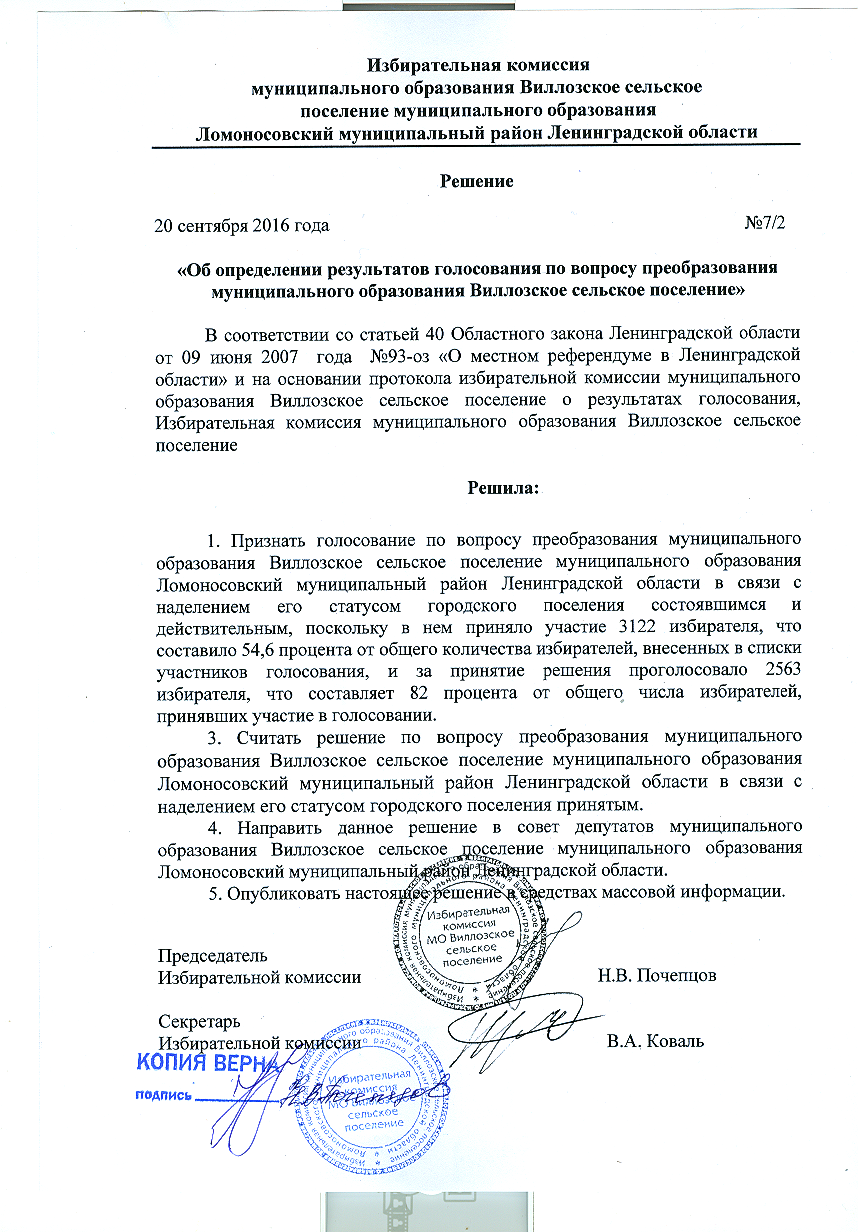 Экспертная комиссия в составе директора Ресурсного центра по стратегическому планированию при МЦСЭИ Леонтьевский центр, доктора экономических наук, профессора  Б.С. Жихаревича; профессора Северо-Западного  института управления РАНХиГС, доктора экономических наук  А.Д. Шматко; председателя правления некоммерческого партнерства   «Ассоциация     специалистов по экономическому развитию территорий» кандидата экономических наук Н.А. Лебедевой и   исполнительного директора ассоциации "Совет муниципальных образований Ленинградской области"  кандидата экономических наук  А.А. Бондарь  ознакомилась   с материалами по    обоснованию социально-экономической целесообразности  изменения административного статуса Виллозского сельского поселения на статус городского поселения  и  типа (категории) населённого пункта деревня Виллози на категорию городского поселка. Материалы по обоснованию целесообразности  изменения административного статуса Виллозского сельского поселения Ломоносовского муниципального района Ленинградской области  и  типа (категории) населённого пункта деревня Виллози были  представлены местной  администрацией муниципального образования Виллозское сельское поселение.По результатам изучения представленных материалов  экспертная комиссия  пришла к следующему заключению:1. Правомерность постановки вопроса об изменении статуса муниципального образования Виллозское сельское поселение и типа (категории) населённого пункта деревня Виллози.Основными аргументами наделения муниципального образования Виллозское сельское поселение статусом городского поселения  являются необходимость приведения типа (категории) населённого пункта деревня Виллози в соответствие с критериями отнесения к тому или ному виду населенного пункта, определенными Законом Ленинградской области  «Об административно-территориальном устройстве Ленинградской области и порядке его изменения» № 32-оз от 15.06.2010 г. и мнение населения по данному вопросу.        Необходимость приведения в соответствие с областным законом типа (категории) населённого пункта Виллози не требует отдельного обоснования и приведенных в рецензируемых материалах законодательных правовых актов  вполне достаточно.          	В целях учета мнения населения органами местного самоуправления были проведены общественные слушания: отдельно по вопросу изменения типа (категории) населённого пункта деревня Виллози на категорию городского поселка и отдельно по вопросу изменения административного статуса Виллозского сельского поселения на статус городского поселения.           По результатам проведенных публичных слушаний подавляющим большинством жителей было поддержано решение рекомендовать совету депутатов обратиться с просьбой к Губернатору Ленинградской области выступить инициатором принятия соответствующего областного закона.         Убедительным аргументом выглядит ссылка на изменения  в федеральном  законе ФЗ-131  «Об общих принципах организации местного самоуправления в РФ» от 06.10.2003 (в редакции Федерального закона от 27.05.2014 N 136-ФЗ), вводимые с 1 января 2016 года, в соответствии с  которыми значительно  сокращается перечень вопросов местного значения, относящихся к компетенции и полномочиям сельских поселений.          Несмотря на принятый областной закон от 19.10.2015 № 99-оз «О внесении изменения в статью 1 областного закона «Об отдельных вопросах местного значения сельских поселений Ленинградской области», существенно расширяющий перечень вопросов местного значения сельских поселений Ленинградской области, вводимых с 1 января 2016 года  ФЗ-131, реальной гарантией сохранения полного перечня вопросов местного значения, необходимых для развития Виллозского поселения  может быть только его наделение статусом городского поселения.2. Аргументированность юридических предпосылок и нормативно-правового соответствия пересмотра статуса муниципального образования Виллозское сельское поселение.            Нормативно-правовой основой изменения статуса муниципального образования являются соответствующие положения  Федерального закона от 6 октября 2003 года № 131-ФЗ «Об общих принципах организации местного самоуправления в Российской Федерации» (в редакции Федерального закона от 27.05.2014 № 136-ФЗ), и закон Ленинградской области от 15 июня 2010 года № 32-ОЗ «Об административно-территориальном устройстве Ленинградской области и порядке его изменения».            Федеральный закон определяет состав территорий городских и сельских поселений и способы осуществления местного самоуправления на данных территориях. Областной закон в качестве  одного из видов административно-территориальных единиц выделяет муниципальное образование со статусом поселения без отнесения его к статусу сельского или городского. Критерием  же определения статуса муниципального образования является наличие на территории данной административно-территориальной  единицы того или иного типа населенного пункта. Таким образом,  наличие на территории муниципального образования городского поселка предполагает для данного муниципального образования статус городского поселения.          В соответствии со статьей 40 областного закона Ленинградской области от 09 июня 2007 года № 93-ОЗ «Об местном референдуме в Ленинградской области»  18 сентября 2016 года было проведено голосование  по вопросу изменения административного статуса Виллозского сельского поселения Ломоносовского муниципального района Ленинградской области, результаты которого закреплены и оформлены соответствующим  правовым актом.3. Обоснованность финансовой и экономической целесообразности изменении статуса муниципального образования Виллозское сельское поселение и типа (категории) населённого пункта деревня Виллози.         Приведенные в представленных на экспертизу материалах данные по обоснованию финансовой целесообразности наглядно свидетельствуют, что источники пополнения местного  бюджета при сохранении сельского статуса поселения  резко сокращаются.          В соответствии с Бюджетным кодексом РФ от 31 июля 1998 г. № 145-ФЗ (с последующими изменениями и дополнениями) с 01.01.2015 года в бюджеты сельских поселений  НДФЛ поступает в размере 2 % (ранее – 10%), а единый сельскохозяйственный налог – в размере 30 % (ранее – 50%).  Принятый областной закон от 22.12.2014 г. № 97-оз «Об установлении единых нормативов отчислений в бюджеты сельских поселений Ленинградской области от налога на доходы физических лиц и единого сельскохозяйственного налога»,  устанавливающий региональные нормативы отчислений в бюджеты сельских поселений  от НДФЛ  и единого сельскохозяйственного налога, на неопределенный  период позволит не допустить резкого снижения собственных доходов бюджетов сельских поселений, однако в перспективе реальной гарантией сохранения существующего объема налоговых и неналоговых доходов является наличие статуса городского поселения, что  выглядит убедительным аргументом.                    Достаточно убедительным и доказательным выглядит сравнительный анализ основных параметров  социально-экономического развития Виллозского сельского поселения со схожими по численности городскими поселениями Ленинградской области. Приведенный анализ  показывает, что по ключевым параметрам муниципального развития (занятость населения, инвестиции в основной капитал, сбалансированность бюджета, ввод в действие жилых домов, торговые площади) Виллозское сельское поселение значительно опережает многие городские поселения и с этой точки зрения, полностью соответствует муниципальному  образованию наделенному статусом городского поселения4. Обоснованность социальных последствий изменения статуса муниципального образования Виллозское сельское поселение и типа (категории) населённого пункта деревня Виллози.         Вопросы,  касающиеся социальных последствий изменения статуса поселения, были   сфокусированы  на развитии социальной инфраструктуры и тарифах на услуги жилищно-коммунального хозяйства. Изменение тарифов на оплату жилищно-коммунальных услуг и содержание жилья является одним из главных индикаторов, характеризующих отношение населения к предлагаемому административному реформированию.    В связи с изменением типа населенного пункта Виллози на городской поселок  в обосновании были  рассмотрены тарифы на оплату жилищно-коммунальных услуг и содержание жилья по составляющим: содержание жилья, газоснабжение, водоснабжение и водоотведение, теплоснабжение, электроснабжение.        Приведенные характеристики действующих в Ленинградской области тарифов, установленных для населения, проживающего в сельских и городских населенных пунктах, показывают, что при изменении типа населенного пункта Виллози на городской поселок,   стоимость  услуг  по  содержанию  жилья,     газоснабжению,   водоснабжению и 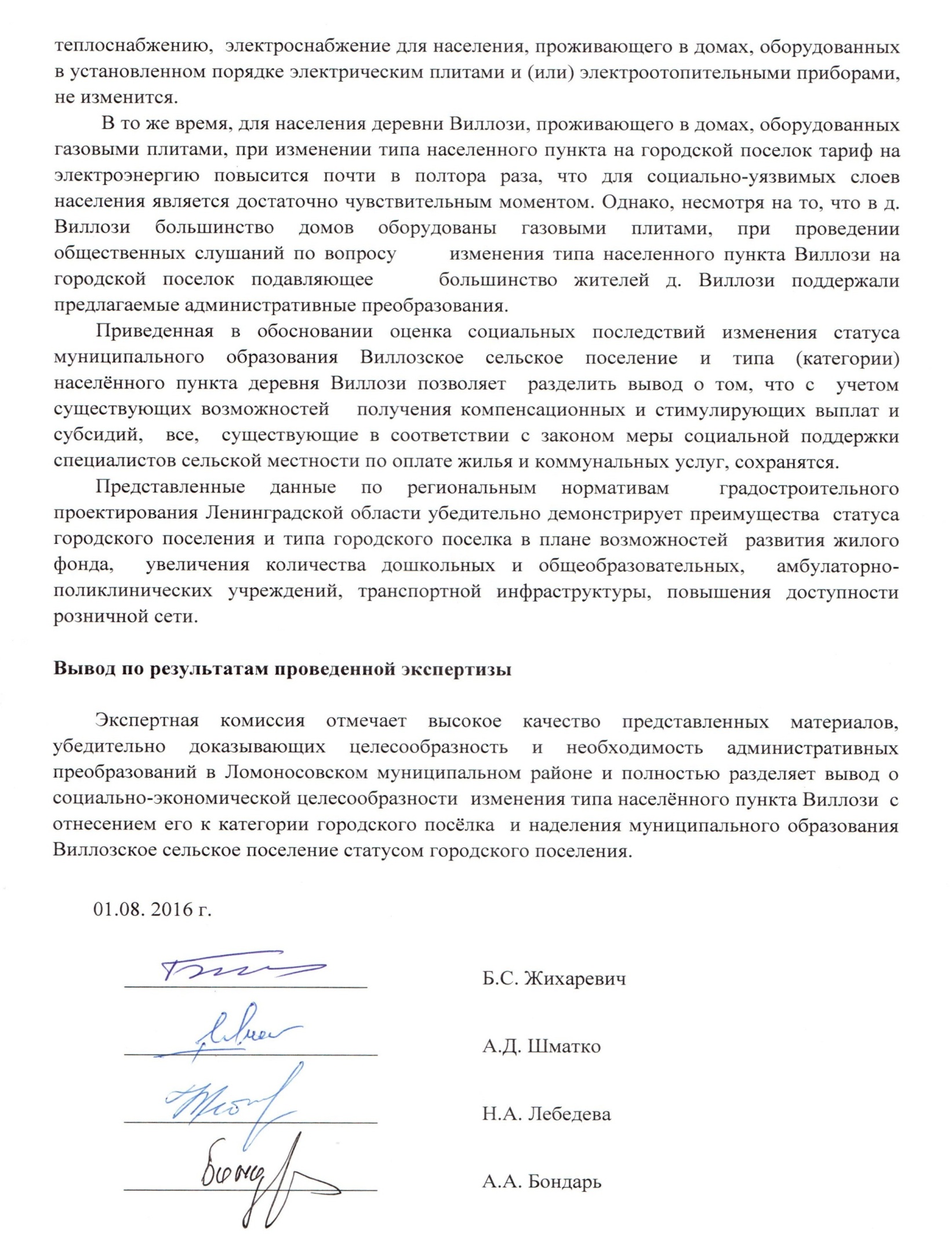 Населенные пункты 
Виллозского сельского поселенияНаселение, чел.Население, чел.Население, чел.Населенные пункты 
Виллозского сельского поселенияфактпрогнозпрогнозНаселенные пункты 
Виллозского сельского поселения2016 г.2025 г.2035 г.д. Виллози, д. Малое Карлино, д. Аропаккузи, д. Рассколово, д. Саксолово, д. Кавелахта, д. Вариксолово, д. Пикколово (в проектных границах с включением 97 га массива Офицерское село), д. Мурилово, д. Перекюля, д. Карвала, д. Ретселя, д. Мюреля (генеральный план 2014 г.)73009 37110 668п. Новогорелово (генеральный план 2012 г.)01050014 300Итого73001987124968проект генерального плана 
(разработка 2016 г.)35 000НаименованиеВид выпускаемой продукцииКоличество  работающихООО «ММ ПОФ Пэкэджинг»Полиграфия456ООО «Филипп Морис Ижора»Табачные изделия1609ООО «Кресс-Нева»Табачные изделия136ООО «Крафт-Фудс»Кофе333ООО «Керамика СПб»Керамическая плитка251ООО «Полиграф Лэнд»Упаковка371ООО «ПОФ ФЛЕКСО»Полиграфия368Наименование Вид выпускаемой продукции Численность работающихЗАО «Можайское»овощеводство85ЗАО «Предпортовый»овощеводство310ООО «Нагорное»птицеводство22НаименованиеВидГод постройкиНормативное кол. уч-сяФактич колич.Пед.   Персонал% износаМОУ Нагорная ООШШкола1973168     833540МОУ Нагорная ООШд/сад1973801173530МДОУ  д/сад №25 «Малыш» в д. Виллозид/сад19791101203839,8№ пп.Наименование показателяНа начало .Перспектива до .1.Демография и рынок труда    1.1.Численность постоянного населения, чел.312533001.2Численность экономически активного  населен, чел.196020001.3Численность населения, занятого в местной экономике 4456102.Площадь населенного пункта, тыс. кв. м (га)88,7988,794.Площадь жилого фонда, тыс. кв. м62,165,05.Объекты социальной инфраструктуры5.1Объекты здравоохранения:5.1.1Больницы, ед.005.1.2Больницы, коек005.1.3Амбулаторно-поликлинические учреждения, ед.125.1.4Амбулаторно-поликлинические учреждения, посещений в смену501005.2Объекты образования5.2.1Школы, ед.   15.2.2Школы, число мест400 Музыкальная школа11в т. ч число мест15205.2.3Детские сады, ед.125.2.4Детские сады, число мест1102205.3.1Администрация Виллозского поселения115.3.2. Опорный пункт милиции (участковый)115.3.4Пожарное депо16.Объекты торговли и  сферы услуг, ед.6.1Общая площадь торговых помещений, тыс. кв. м81010006.2Магазины, ед.9106.3Предприятия общественного питания, ед. 126.4Предприятия розничной торговли, ед.11126.5Аптеки, ед.126.6Отделения почты, ед. (отд. Сбербанка-персп.)11Отделение   Сбербанка1Бытовые услуги: Ремонт обуви, пошив одежды1Парикмахерские33АЗС116.7Учреждения культуры, ед.116.8Объекты физической культуры и спорта, ед.136.8.1Стадион16.8.2ФОК с двумя плавательными бассейнами16.8.3Санно-бобслейная трасса17Количество промышленных предприятий, ед.688Количество производственно-складских  и торгово-складской предприятий, ед.23НалогиПоступление налоговых платежей в бюджет Виллозского сельское поселения 2014 год, %Поступление налоговых платежей в бюджет Виллозского сельского поселения с 2015 года и далее в соответствии с Бюджетным кодексом РФ, %Поступление налоговых платежей в бюджет Виллозского сельского поселения с 2015 года и далее в соответствии с областным законом № 97-оз от 22.12.2014, %городское поселениеЗемельный налог100100100100Налог на имущество физических лиц100100100100Налог на доходы физических лиц102810Единый сельскохозяйственный налог50302050Сельское поселениеСельское поселениеГородское поселениеВ соответствии с ч. 3 ст. 14 Федерального закона от 06.10.2003 № 131-ФЗ «Об общих принципах организации местного самоуправления в Российской Федерации»В соответствии с областным законом от 19.10.2015 № 99-оз «О внесении изменения в статью 1 областного закона «Об отдельных вопросах местного значения сельских поселений Ленинградской области» (вступил в силу с 01.01.2016)В соответствии с ч. 1 ст. 14 Федерального закона от 06.10.2003 № 131-ФЗ «Об общих принципах организации местного самоуправления в Российской Федерации»Культура и библиотечное обслуживаниеКультура и библиотечное обслуживаниеКультура и библиотечное обслуживаниесоздание условий для организации досуга и обеспечения жителей поселения услугами организаций культуры;формирование архивных фондов поселениясоздание условий для реализации мер, направленных на укрепление межнационального и межконфессионального согласия, сохранение и развитие языков и культуры народов Российской Федерации, проживающих на территории поселения, социальную и культурную адаптацию мигрантов, профилактику межнациональных (межэтнических) конфликтов;организация библиотечного обслуживания населения, комплектование и обеспечение сохранности библиотечных фондов библиотек поселения;сохранение, использование и популяризация объектов культурного наследия (памятников истории и культуры), находящихся в собственности поселения, охрана объектов культурного наследия (памятников истории и культуры) местного (муниципального) значения, расположенных на территории поселения;создание условий для развития местного традиционного народного художественного творчества, участие в сохранении, возрождении и развитии народных художественных промыслов в поселении;организация библиотечного обслуживания населения, комплектование и обеспечение сохранности библиотечных фондов библиотек поселения;создание условий для организации досуга и обеспечения жителей поселения услугами организаций культуры;сохранение, использование и популяризация объектов культурного наследия (памятников истории и культуры), находящихся в собственности поселения, охрана объектов культурного наследия (памятников истории и культуры) местного (муниципального) значения, расположенных на территории поселения;создание условий для развития местного традиционного народного художественного творчества, участие в сохранении, возрождении и развитии народных художественных промыслов в поселенииформирование архивных фондов поселениясоздание условий для реализации мер, направленных на укрепление межнационального и межконфессионального согласия, сохранение и развитие языков и культуры народов Российской Федерации, проживающих на территории поселения, социальную и культурную адаптацию мигрантов, профилактику межнациональных (межэтнических) конфликтовФизическая культура и спортФизическая культура и спортФизическая культура и спортобеспечение условий для развития на территории поселения физической культуры и массового спорта, организация проведения официальных физкультурно-оздоровительных и спортивных мероприятий поселенияобеспечение условий для развития на территории поселения физической культуры и массового спорта, организация проведения официальных физкультурно-оздоровительных и спортивных мероприятий поселенияМолодежная политикаМолодежная политикаМолодежная политикаорганизация и осуществление мероприятий по работе с детьми и молодежью в поселенииорганизация и осуществление мероприятий по работе с детьми и молодежью в поселенииБезопасность, ГО и ЧСБезопасность, ГО и ЧСБезопасность, ГО и ЧСобеспечение первичных мер пожарной безопасности в границах населенных пунктов поселения;оказание поддержки гражданам и их объединениям, участвующим в охране общественного порядка, создание условий для деятельности народных дружин;участие в профилактике терроризма и экстремизма, а также в минимизации и (или) ликвидации последствий проявлений терроризма и экстремизма в границах поселения;участие в предупреждении и ликвидации последствий чрезвычайных ситуаций в границах поселения;организация и осуществление мероприятий по территориальной обороне и гражданской обороне, защите населения и территории поселения от чрезвычайных ситуаций природного и техногенного характера;создание, содержание и организация деятельности аварийно- спасательных служб и (или) аварийно-спасательных формирований на территории поселения;осуществление мероприятий по обеспечению безопасности людей на водных объектах, охране их жизни и здоровья;создание, развитие и обеспечение охраны лечебно-оздоровительных местностей и курортов местного значения на территории поселения, а также осуществление муниципального контроля в области использования и охраны особо охраняемых природных территорий местного значения;предоставление помещения для работы на обслуживаемом административном участке поселения сотруднику, замещающему должность участкового уполномоченного полиции;до 1 января 2017 года предоставление сотруднику, замещающему должность участкового уполномоченного полиции, и членам его семьи жилого помещения на период выполнения сотрудником обязанностей по указанной должности;оказание поддержки социально ориентированным некоммерческим организациям в пределах полномочий, установленных статьями 31.1 и 31.3 Федерального закона от 12 января 1996 года № 7-ФЗ «О некоммерческих организациях»;осуществление мер по противодействию коррупции в границах поселения;использование, охрана, защита, воспроизводство городских лесов, лесов особо охраняемых природных территорий, расположенных в границах населенных пунктов поселения;участие в профилактике терроризма и экстремизма, а также в минимизации и (или) ликвидации последствий проявлений терроризма и экстремизма в границах поселения;оказание поддержки гражданам и их объединениям, участвующим в охране общественного порядка, создание условий для деятельности народных дружин;предоставление помещения для работы на обслуживаемом административном участке поселения сотруднику, замещающему должность участкового уполномоченного полиции;до 1 января 2017 года предоставление сотруднику, замещающему должность участкового уполномоченного полиции, и членам его семьи жилого помещения на период выполнения сотрудником обязанностей по указанной должности;осуществление мер по противодействию коррупции в границах поселения;организация и осуществление мероприятий по территориальной обороне и гражданской обороне, защите населения и территории поселения от чрезвычайных ситуаций природного и техногенного характера;создание, содержание и организация деятельности аварийно-спасательных служб и (или) аварийно-спасательных формирований на территории поселения;осуществление мероприятий по обеспечению безопасности людей на водных объектах, охране их жизни и здоровья;создание, развитие и обеспечение охраны лечебно-оздоровительных местностей и курортов местного значения на территории поселения, а также осуществление муниципального контроля в области использования и охраны особо охраняемых природных территорий местного значенияучастие в предупреждении и ликвидации последствий чрезвычайных ситуаций в границах поселения;обеспечение первичных мер пожарной безопасности в границах населенных пунктов поселенияоказание поддержки социально ориентированным некоммерческим организациям в пределах полномочий, установленных статьями 31.1 и 31.3 Федерального закона от 12 января 1996 года № 7-ФЗ "О некоммерческих организациях"Ритуальные услугиРитуальные услугиРитуальные услугиНеторганизация ритуальных услуг и содержание мест захороненияорганизация ритуальных услуг и содержание мест захороненияЖКХ и инженерно-техническая инфраструктураЖКХ и инженерно-техническая инфраструктураЖКХ и инженерно-техническая инфраструктураНеторганизация в границах поселения электро-, тепло-, газо- и водоснабжения населения, водоотведения, снабжения населения топливом в пределах полномочий, установленных законодательством Российской Федерации;дорожная деятельность в отношении автомобильных дорог местного значения в границах населенных пунктов поселения и обеспечение безопасности дорожного движения на них, включая создание и обеспечение функционирования парковок (парковочных мест), осуществление муниципального контроля за сохранностью автомобильных дорог местного значения в границах населенных пунктов поселения, а также осуществление иных полномочий в области использования автомобильных дорог и осуществления дорожной деятельности в соответствии с законодательством Российской Федерации;обеспечение проживающих в поселении и нуждающихся в жилых помещениях малоимущих граждан жилыми помещениями, организация строительства и содержания муниципального жилищного фонда, создание условий для жилищного строительства, осуществление муниципального жилищного контроля, а также иных полномочий органов местного самоуправления в соответствии с жилищным законодательством;создание условий для предоставления транспортных услуг населению и организация транспортного обслуживания населения в границах поселения;организация в границах поселения электро-, тепло-, газо- и водоснабжения населения, водоотведения, снабжения населения топливом в пределах полномочий, установленных законодательством Российской Федерации; дорожная деятельность в отношении автомобильных дорог местного значения в границах населенных пунктов поселения и обеспечение безопасности дорожного движения на них, включая создание и обеспечение функционирования парковок (парковочных мест), осуществление муниципального контроля за сохранностью автомобильных дорог местного значения в границах населенных пунктов поселения, а также осуществление иных полномочий в области использования автомобильных дорог и осуществления дорожной деятельности в соответствии с законодательством Российской Федерации; обеспечение проживающих в поселении и нуждающихся в жилых помещениях малоимущих граждан жилыми помещениями, организация строительства и содержания муниципального жилищного фонда, создание условий для жилищного строительства, осуществление муниципального жилищного контроля, а также иных полномочий органов местного самоуправления в соответствии с жилищным законодательством;создание условий для предоставления транспортных услуг населению и организация транспортного обслуживания населения в границах поселенияБлагоустройствоБлагоустройствоБлагоустройствоутверждение правил благоустройства территории поселения, устанавливающих в том числе требования по содержанию зданий (включая жилые дома), сооружений и земельных участков, на которых они расположены, к внешнему виду фасадов и ограждений соответствующих зданий и сооружений, перечень работ по благоустройству и периодичность их выполнения; установление порядка участия собственников зданий (помещений в них) и сооружений в благоустройстве прилегающих территорий; организация благоустройства территории поселения (включая освещение улиц, озеленение территории, установку указателей с наименованиями улиц и номерами домов, размещение и содержание малых архитектурных форм);присвоение адресов объектам адресации, изменение, аннулирование адресов, присвоение наименований элементам улично-дорожной сети (за исключением автомобильных дорог федерального значения, автомобильных дорог регионального или межмуниципального значения, местного значения муниципального района), наименований элементам планировочной структуры в границах поселения, изменение, аннулирование таких наименований, размещение информации в государственном адресном реестре.создание условий для массового отдыха жителей поселения и организация обустройства мест массового отдыха населения, включая обеспечение свободного доступа граждан к водным объектам общего пользования и их береговым полосам;участие в организации деятельности по сбору (в том числе раздельному сбору) и транспортированию твердых коммунальных отходов;резервирование земель и изъятие земельных участков в границах поселения для муниципальных нужд, осуществление муниципального земельного контроля в границах поселения, осуществление в случаях, предусмотренных Градостроительным кодексом Российской Федерации, осмотров зданий, сооружений и выдача рекомендаций об устранении выявленных в ходе таких осмотров нарушений;осуществление в пределах, установленных водным законодательством Российской Федерации, полномочий собственника водных объектов, информирование населения об ограничениях их использования;осуществление муниципального лесного контроля;обеспечение выполнения работ, необходимых для создания искусственных земельных участков для нужд поселения, проведение открытого аукциона на право заключить договор о создании искусственного земельного участка в соответствии с федеральным законом;участие в соответствии с Федеральным законом от 24 июля 2007 года № 221-ФЗ "О государственном кадастре недвижимости" в выполнении комплексных кадастровых работ.утверждение правил благоустройства территории поселения, устанавливающих в том числе требования по содержанию зданий (включая жилые дома), сооружений и земельных участков, на которых они расположены, к внешнему виду фасадов и ограждений соответствующих зданий и сооружений, перечень работ по благоустройству и периодичность их выполнения; установление порядка участия собственников зданий (помещений в них) и сооружений в благоустройстве прилегающих территорий; организация благоустройства территории поселения (включая освещение улиц, озеленение территории, установку указателей с наименованиями улиц и номерами домов, размещение и содержание малых архитектурных форм), а также использования, охраны, защиты, воспроизводства городских лесов, лесов особо охраняемых природных территорий, расположенных в границах населенных пунктов поселения;участие в организации деятельности по сбору (в том числе раздельному сбору) и транспортированию твердых коммунальных отходов;утверждение генеральных планов поселения, правил землепользования и застройки, утверждение подготовленной на основе генеральных планов поселения документации по планировке территории, выдача разрешений на строительство (за исключением случаев, предусмотренных Градостроительным кодексом Российской Федерации, иными федеральными законами), разрешений на ввод объектов в эксплуатацию при осуществлении строительства, реконструкции объектов капитального строительства, расположенных на территории поселения, утверждение местных нормативов градостроительного проектирования поселений, резервирование земель и изъятие земельных участков в границах поселения для муниципальных нужд, осуществление муниципального земельного контроля в границах поселения, осуществление в случаях, предусмотренных Градостроительным кодексом Российской Федерации, осмотров зданий, сооружений и выдача рекомендаций об устранении выявленных в ходе таких осмотров нарушений;присвоение адресов объектам адресации, изменение, аннулирование адресов, присвоение наименований элементам улично-дорожной сети (за исключением автомобильных дорог федерального значения, автомобильных дорог регионального или межмуниципального значения, местного значения муниципального района), наименований элементам планировочной структуры в границах поселения, изменение, аннулирование таких наименований, размещение информации в государственном адресном реестре;участие в соответствии с Федеральным законом от 24 июля 2007 года № 221-ФЗ "О государственном кадастре недвижимости" в выполнении комплексных кадастровых работ.осуществление в пределах, установленных водным законодательством Российской Федерации, полномочий собственника водных объектов, информирование населения об ограничениях их использования; создание условий для массового отдыха жителей поселения и организация обустройства мест массового отдыха населения, включая обеспечение свободного доступа граждан к водным объектам общего пользования и их береговым полосам;осуществление муниципального лесного контроля;обеспечение выполнения работ, необходимых для создания искусственных земельных участков для нужд поселения, проведение открытого аукциона на право заключить договор о создании искусственного земельного участка в соответствии с федеральным законом.ЭкономикаЭкономикаЭкономикасоздание условий для обеспечения жителей поселения услугами связи, общественного питания, торговли и бытового обслуживания;содействие в развитии сельскохозяйственного производства, создание условий для развития малого и среднего предпринимательства;Нетсоздание условий для обеспечения жителей поселения услугами связи, общественного питания, торговли и бытового обслуживания;содействие в развитии сельскохозяйственного производства, создание условий для развития малого и среднего предпринимательства;Финансы и бюджетФинансы и бюджетФинансы и бюджетсоставление и рассмотрение проекта бюджета поселения, утверждение и исполнение бюджета поселения, осуществление контроля за его исполнением, составление и утверждение отчета об исполнении бюджета поселения; установление, изменение и отмена местных налогов и сборов поселения; владение, пользование и распоряжение имуществом, находящимся в муниципальной собственности поселения.Нетсоставление и рассмотрение проекта бюджета поселения, утверждение и исполнение бюджета поселения, осуществление контроля за его исполнением, составление и утверждение отчета об исполнении бюджета поселения; установление, изменение и отмена местных налогов и сборов поселения; владение, пользование и распоряжение имуществом, находящимся в муниципальной собственности поселения.Муниципальный районПоселение Население, тыс. чел.Статус административного центраЛомоносовскийВиллозское сельское поселение7,216деревняЛомоносовскийБольшеижорское городское поселение2,938городской посёлокВсеволожскийКузьмоловское городское поселение10,346городской посёлокВсеволожскийЗаневское городское поселение15,089городской посёлокВсеволожскийМорозовское городское поселение10,9городской посёлокВсеволожскийМуниципальное образование Свердловское 11,257городской посёлокВсеволожскийСертоловское городское поселение51,5городской посёлокВыборгскийРощинское городское поселение20,789городской посёлокКировскийОтрадненское городское поселение25,203городТосненскийКрасноборское городское поселение5,391городской посёлокГатчинскийТаицкое городское поселение7,109городской посёлокГатчинскийКоммунарское городское поселение21,743городРисунок 4 –  Развитие объектов розничной торговли(площадь торгового зала объектов розничной торговли)Рисунок 5 –  Число мест в объектах общественного питания открытой сетиРисунок 6 –  Объём накопленных инвестиций в основной капитал, осуществляемые организациями, находящимися на территории муниципального образования (без субъектов малого предпринимательства) за 5 лет, тыс.руб.Рисунок 7–  Объем накопленных инвестиций на душу населения, тыс.руб./чел.Предметы местного значенияСильные стороныСлабые стороныВозможности УгрозыСельское поселение 
(в соответствии с ч. 3 ст. 14 Федерального закона от 06.10.2003 № 131-ФЗ 
«Об общих принципах организации местного самоуправления в Российской Федерации»)Сельское поселение 
(в соответствии с ч. 3 ст. 14 Федерального закона от 06.10.2003 № 131-ФЗ 
«Об общих принципах организации местного самоуправления в Российской Федерации»)Сельское поселение 
(в соответствии с ч. 3 ст. 14 Федерального закона от 06.10.2003 № 131-ФЗ 
«Об общих принципах организации местного самоуправления в Российской Федерации»)Сельское поселение 
(в соответствии с ч. 3 ст. 14 Федерального закона от 06.10.2003 № 131-ФЗ 
«Об общих принципах организации местного самоуправления в Российской Федерации»)Сельское поселение 
(в соответствии с ч. 3 ст. 14 Федерального закона от 06.10.2003 № 131-ФЗ 
«Об общих принципах организации местного самоуправления в Российской Федерации»)Культура и библиотечное обслуживаниесоздание условий для организации досуга и обеспечения жителей поселения услугами организаций культуры;формирование архивных фондов поселенияКультурно-досуговая деятельность в Виллозском сельском поселении сконцентрирована в МКУ «Центр культуры и досуга» в структуру которого входят:Дом культуры  дер. Виллози;Библиотека дер. Виллози;Дом культуры дер.  Малое Карлино;Библиотека  дер. Малое Карлино.Совокупная мощность домов культуры составляет 380 зрительских мест;Среднесписочная численность сотрудников -  47 чел.; Всего на базе  МКУ «Центр культуры и досуга» действует 38 клубных формирований, из них  17 – в ДК  дер. Виллози и 21 в ДК  дер. М.Карлино (художественные коллективы, клубы по интересам, спортивные и оздоровительные  секции) в которых занимается  877- человек. В 2015 году проведено 144 культурно-досуговых мероприятия, которые посетили 9150 человек.  Из них: 54-  мероприятия для детей до 14 лет, которые посетили 980 детей.Обеспеченность учреждениями культуры ниже нормативной для сельских поселения.  В соответствии с  региональными нормативами градостроительного проектирования Ленинградской области  нормативным уровнем обеспеченности учреждениями клубного типа сельских поселений  в сельских поселениях с численностью жителей от 5 тыс. и более - 70 зрительских мест на 1 тыс. жителей. В Виллозском сельском поселении данный показатель составляет 56 зрительских мест на 1 тыс. жителей;В ДК Виллози не выделено направление по работе с жителями старших возрастов; Поскольку учреждения культуры расположены только в двух деревнях поселения, доступность услуг культуры для жителей остальных населенных пунктов ограничена.Совершенствование материально-технической базы МКУ «Центр культуры и досуга»;Увеличение количества кружков и секций для всех возрастных групп жителей;Разработка направлений по адресной работе с пожилыми гражданами, семей с детьми, подростками, лиц с ограниченными возможностями в связи с отсутствием в поселении центров социального обслуживания населения;Укрепление материально-технической базы архивного дела.Снижение уровня обеспеченности культурно-досуговыми услугами в связи с увеличением численности населения;Сокращение финансирования учреждения культуры в связи с уменьшением поступлений в муниципальный бюджет;Снижение доступности  услуг социально-культурного профиля для определенных категорий жителей поселения при сокращении набора  услуг, оказываемых МКУ «Центр культуры и досуга».Физическая культура и спортобеспечение условий для развития на территории поселения физической культуры и массового спорта, организация проведения официальных физкультурно-оздоровительных и спортивных мероприятий поселенияВ 2015 году, число граждан, занимающихся физической культурой и спортом, как в организационных формах, так и самостоятельно составило порядка 530 человек.  В поселении действуют 10 формирований, в т.ч.: шахматы, настольный теннис, футбол, каратэ, вольная борьба, тяжелая атлетика, хоккей, волейбол. В дер. Малое Карлино и дер. Виллози функционируют хоккейные коробки. В Нагорной школе (д. Малое Карлино) имеется спортивный зал;Важнейшим объектом туристско-спортивной направленности является  «Туутари-Парк» (горнолыжный спорт);В поселении действуют 3 спортивно-оздоровительных клуба: 
 - клуб «Богатырь (тренажерный зал)
 - клуб «Грация» (аэробика)
 - клуб - «Хатха- йога»Количество муниципальных спортивных сооружений составляет  только 3 единицы.Возможности для занятия физической культурой и спортом в поселении ограничены. В частности, отсутствует бассейн, в большинстве населенный пунктах нет спортивных площадок для детей.Доля занимающихся физической культурой и спортом в поселении составляет 7,8%, что является крайне низким показателем (в среднем по Ломоносовскому району – 26%)Увеличение количества спортивных сооружений в поселении, выравнивание уровня обеспеченности спортивными во всех населенных пунктах Виллозского сельского поселения;Организация помещений для физкультурно-оздоровительных занятий (в том числе оздоровительные занятия для женщин, лиц старшего возраста)Строительство спортивных площадок на придомовых территориях;Содействие деятельности общественных движений, популяризирующих здоровый образ жизни занятия физической культурой (например, скандинавская ходьба). Дальнейшее сокращение  количества жителей поселения, занимающихся физической культурой и спортом в связи с недостаточностью материально-технической базы;Ухудшение состояния здоровья населения, травматизация.Молодежная политикаорганизация и осуществление мероприятий по работе с детьми и молодежью в поселенииНа территории поселения действует военно-патриотический клуб «Виллози». Участники клуба – молодежь и подростки совершают выезды для занятий тактическо- огневой подготовкой, занимаются благоустройством памятников, выступают в различных мероприятиях и конкурсах;МО Виллозское СП является  участником  федеральных и региональных программ:МЦП «Обеспечение жильем молодых семей на 2013-2015 годы» (в 2015  г. 1 семья получила субсидию)МЦП «Жилье для молодежи» на 2015-2016 годы» (в 2015  г. 1 семья получила субсидию)В Виллозском сельском поселении впервые в районе создан клуб молодых семей «Идиллия»В поселении не создан Молодежный Совет, являющийся важнейшим инструментом реализации молодежной политики;В поселении отсутствуют материально-технические и кадровые ресурсы для реализации комплексной молодежной политики.Создание Молодежного совета;Выявление потребностей молодежи в поддержке со стороны муниципальных органов власти;Реализация  мер и мероприятий по профилактике  девиантных форм поведения молодежи с привлечением специалистов психологов и социальных работников.Маргинализация части молодежи поселения;Увеличение числа правонарушений с участием несовершеннолетних и лиц до 30 лет.Безопасность, ГО и ЧСобеспечение первичных мер пожарной безопасности в границах населенных пунктов поселения;оказание поддержки гражданам и их объединениям, участвующим в охране общественного порядка, создание условий для деятельности народных дружин;В поселении утверждена и действует муниципальная программа «Развитие системы пожарной безопасности муниципального образования Виллозское сельское поселение на 2015-2017 годы» с общим объемом финансирования 3940,0 тыс. руб. В соответствии с Порядком подготовки к ведению и ведения  гражданской обороны в муниципальном образовании Виллозское сельское поселение органы местного самоуправления самостоятельно в пределах границ муниципального образования выполняют широкий спектр полномочий, в том числе:проводят мероприятия по гражданской обороне, разрабатывают и реализовывают планы гражданской обороны и защиты населения;проводят подготовку и обучение населения в области гражданской обороны;поддерживают в состоянии постоянной готовности к использованию системы оповещения населения защитные сооружения и другие объекты гражданской обороны;проводят мероприятия по подготовке к эвакуации населения, материальных и культурных ценностей в безопасные районы;проводят мероприятия по поддержанию устойчивого функционирования организаций в военное время;создают и содержат в целях гражданской обороны запасы продовольствия, медицинских средств индивидуальной защиты и иных средств.В поселении действует одно добровольное формирований населения по охране общественного порядка, при этом количество его участников с 9 чел. в 2013 г. увеличилось до 23 чел. в  2014 г.Сокращенный перечень вопросов в сфере Го и ЧС не позволит  обеспечивать реализацию комплексной деятельности по обеспечению безопасности населения (вопросы местного значения ограничены только обеспечением пожарной безопасности  и охраны общественного порядка);В настоящее время в поселении отсутствует автоматическая пожарная сигнализация;Не оборудованы  подъездные к пожарным водоемам; Добровольные пожарные дружины расформировались. Обеспечение условий для предупреждения пожаров в жилом секторе, общественных и производственных зданиях; Совершенствование системы пожарной сигнализации;Реализация мер по профилактической работе в сфере обеспечения пожарной безопасности;Обеспечение  поддержки деятельности  добровольческих объединений.Снижение уровня безопасности в поселении;Увеличение  количества пожаров в индивидуальном жилом секторе с плотной деревянной застройкой;Снижение доли населения, проинформированного о мерах по предупреждению и защите от ЧС вследствие ограниченных кадровых и материальных ресурсов; Дефицит финансирования из местного бюджета для реализации мер по обеспечению пожарной безопасности.БлагоустройствоУтверждение правил благоустройства территории поселения, устанавливающих в том числе требования по содержанию зданий (включая жилые дома), сооружений и земельных участков, на которых они расположены, к внешнему виду фасадов и ограждений соответствующих зданий и сооружений, перечень работ по благоустройству и периодичность их выполнения; установление порядка участия собственников зданий (помещений в них) и сооружений в благоустройстве прилегающих территорий; организация благоустройства территории поселения (включая освещение улиц, озеленение территории, установку указателей с наименованиями улиц и номерами домов, размещение и содержание малых архитектурных форм);Присвоение адресов объектам адресации, изменение, аннулирование адресов, присвоение наименований элементам улично-дорожной сети (за исключением автомобильных дорог федерального значения, автомобильных дорог регионального или межмуниципального значения, местного значения муниципального района), наименований элементам планировочной структуры в границах поселения, изменение, аннулирование таких наименований, размещение информации в государственном адресном реестре.Разработана и принята муниципальная программа «Благоустройство и содержание территории муниципального образования Виллозское сельское поселение Ломоносовский муниципальный район Ленинградской области на период 2016 - 2018 годы», основными задачами которой являются:Организация освещения улиц, проездов, внутридворовых территорий;Организация благоустройства и озеленения парков, скверов, внутриквартальных территорий поселения;Организация прочих мероприятий по благоустройству поселения. Ограниченное количество вопросов местного значения в сфере благоустройства, решаемых на уровне сельского поселения согласно ФЗ-131 с 1 января 2016 г., что не позволит местным органам власти эффективно решать насущные проблемы в данной сфере;Отсутствие в перечне вопросов местного значения, решаемых сельским поселением согласно 131-ФЗ с 01.01.2016 г. вопроса по разработке генерального плана поселения, правил землепользования и застройки, что, безусловно,  внесет определенные ограничения в развитие поселения;Отсутствие в перечне вопросов местного значения, решаемых сельским поселением согласно 131-ФЗ с 01.01.2016 г. вопроса по организации сбора и вывоза бытовых отходов и мусора;Недостаточный уровень обустройства детскими и спортивными площадками, малыми архитектурными формами, цветниками придомовых территорий;Требуется ремонт внутридворовых заасфальтированных проездов и тротуаров;Недостаточное наружное освещение улиц поселения, дворовых территорий, изношенности электрооборудования и линий наружного освещения, а также отсутствие полных данных о состоянии сетей наружного освещения. Улучшение и поддержание удовлетворительного состояния зеленых насаждений; Соответствие эксплуатационным требованиям к объектам коммунального хозяйства;Придание зеленым насаждениям надлежащего декоративного облика, проведение работ по ремонту и текущему содержанию зеленых насаждений на территории поселения;Восстановление зеленого фонда путем планомерной замены старовозрастных и аварийных насаждений, используя крупномерный посадочный материал саженцев деревьев ценных пород и декоративных кустарников.Инвентаризация сетей наружного освещения на территории Виллозского сельского поселения, замена опор уличного освещения и светильников на более современные, увеличение их количества.Потеря темпов устойчивого и динамичного развития Виллозского поселения в силу отсутствия в перечне вопросов местного значения, решаемых сельским поселением согласно 131-ФЗ с 01.01.2016 г. вопросов  по разработке и реализации генерального плана поселения и правил землепользования и застройки, являющихся ключевыми документами пространственного развития поселения;Нарастание проблем с невысоким уровнем благоустройства и санитарного состояния территорий  поселения,  отсутствием комплексного благоустройства территории поселения.Экономикасоздание условий для обеспечения жителей поселения услугами связи, общественного питания, торговли и бытового обслуживания;содействие в развитии сельскохозяйственного производства, создание условий для развития малого и среднего предпринимательства;Производственная сфера в поселении хорошо развита, экономика представлена целым рядом крупных предприятий, таких как  ООО «Филипп Морис Ижора», ООО «Крафт-Фудс», ООО «Кресс-Нева», ООО «Керамика СПб».Неравномерное распределение субъектов экономической деятельности по территории поселения;Высокая степень конкуренции со стороны крупных «игроков» (торговых центров, маркетов и т.д.), что сдерживает развитие индивидуальных предпринимателей и небольших предприятий местного населения;Недостаточный доступ к финансовому обеспечению развития предпринимательской деятельности, особенно для  начинающих малых предприятий.Разработка и принятие  муниципальных  программ «Развитие и поддержка малого и среднего предпринимательства на территории Виллозского сельского поселения», «Стимулирование экономической активности муниципального образования «Виллозское сельское поселение»;Увеличение количества зарегистрированных субъектов малого и среднего предпринимательства;Создание новых рабочих мест;Прирост объёмов налоговых поступлений от субъектов малого и среднего предпринимательства в доход бюджета МО «Виллозское сельское поселение»;Вовлечение молодёжи в предпринимательскую деятельность.Углубление финансово-экономического кризиса, и, как следствие, стагнация инвестиционной деятельности на территории поселения, невозможность реализации инвестиционных проектов, способствующих развитию малого и среднего бизнеса;Ужесточение конкуренции за трудовые ресурсы со стороны крупных субъектов хозяйствования (торгово-развлекательные комплексы и т.д.);Усиление налогового пресса на малые и средние предприятия, и, как следствие, дестимулирование их развития;Внесение изменений в ФЗ-131 в части изменения вопросов местного значения поселений  в сфере развития малого и среднего предпринимательства.Финансы и бюджетСоставление и рассмотрение проекта бюджета поселения, утверждение и исполнение бюджета поселения, осуществление контроля за его исполнением, составление и утверждение отчета об исполнении бюджета поселения; Установление, изменение и отмена местных налогов и сборов поселения; Владение, пользование и распоряжение имуществом, находящимся в муниципальной собственности поселения.Крайне низкий уровень дотационности бюджета – порядка 3,7 % в 2016 году, и практически отсутствие зависимости от трансфертов из бюджетов вышестоящих уровней;В 2015 году доля налоговых доходов в общем объёме поступлений — 98,8 %, а неналоговых — 1,2 %. Основной объём налоговых доходов приходится на налог на доходы физических лиц (59,9 %) и земельный налог (36 %).Незначительное поступление в бюджет поселения единого сельскохозяйственного налога (на 2016 год запланировано – 717,8 тыс. руб.);Снижение ставки НДФЛ с 10% до 2% в соответствии с НК РФ и ФЗ-131 (при сохранении статуса сельского поселения и отмены действия областного закона «Об установлении единых нормативов отчислений в бюджеты сельских поселений Ленинградской области от налога на доходы физических лиц и единого сельскохозяйственного налога» от 22.12.2014 N 97-оз, который устанавливает региональные нормативы отчислений в бюджеты сельских поселений Ленинградской области от налога на доходы физических лиц и единого сельскохозяйственного налога, составляющие 8 % от налога на доходы физических лиц и 20 % от единого сельскохозяйственного налога).---Резкое сокращение доходов бюджета поселения, т.к.  при сохранении статуса сельского поселения и потенциальной отмены действия областного закона «Об установлении единых нормативов отчислений в бюджеты сельских поселений Ленинградской области от налога на доходы физических лиц и единого сельскохозяйственного налога» от 22.12.2014 N 97-оз существенно уменьшаться  размеры процентных отчислений налоговых и неналоговых платежей  в бюджет поселения, (в 2014 году НДФЛ 10%, в 2016 г. при сохранении статуса сельского  поселения и отмены действия областного закона № 97-оз   – 2%, единый с/х налог  в 2014 г -50%, в 2016  – 30 %);Нарастание уровня дотационности местного бюджета в силу резкого падения доходов и изменения размеров процентных отчислений налоговых и неналоговых платежей в бюджет сельского поселения согласно ФЗ-131;Бюджетные ограничения, связанные с развитием ЖКХ, благоустройством и социальными расходами, регламентируемые   статусом сельского поселения с 1 января 2016 года в соответствии с ФЗ-131 (будет отсутствовать правовая возможность в принципе тратить средства бюджета поселения на эти сферы);Углубление финансово-экономического кризиса, и, как следствие, сокращение налогооблагаемой базы (закрытие предприятий или снижение объемов их производства), падение доходов населения и доходов местного бюджета.Сельское поселение 
(в соответствии с областным законом от 19.10.2015 № 99-оз «О внесении изменения в статью 1 областного закона 
«Об отдельных вопросах местного значения сельских поселений Ленинградской области» (вступил в силу с 01.01.2016)Сельское поселение 
(в соответствии с областным законом от 19.10.2015 № 99-оз «О внесении изменения в статью 1 областного закона 
«Об отдельных вопросах местного значения сельских поселений Ленинградской области» (вступил в силу с 01.01.2016)Сельское поселение 
(в соответствии с областным законом от 19.10.2015 № 99-оз «О внесении изменения в статью 1 областного закона 
«Об отдельных вопросах местного значения сельских поселений Ленинградской области» (вступил в силу с 01.01.2016)Сельское поселение 
(в соответствии с областным законом от 19.10.2015 № 99-оз «О внесении изменения в статью 1 областного закона 
«Об отдельных вопросах местного значения сельских поселений Ленинградской области» (вступил в силу с 01.01.2016)Сельское поселение 
(в соответствии с областным законом от 19.10.2015 № 99-оз «О внесении изменения в статью 1 областного закона 
«Об отдельных вопросах местного значения сельских поселений Ленинградской области» (вступил в силу с 01.01.2016)Культура и библиотечное обслуживаниесоздание условий для реализации мер, направленных на укрепление межнационального и межконфессионального согласия, сохранение и развитие языков и культуры народов Российской Федерации, проживающих на территории поселения, социальную и культурную адаптацию мигрантов, профилактику межнациональных (межэтнических) конфликтов;организация библиотечного обслуживания населения, комплектование и обеспечение сохранности библиотечных фондов библиотек поселения;сохранение, использование и популяризация объектов культурного наследия (памятников истории и культуры), находящихся в собственности поселения, охрана объектов культурного наследия (памятников истории и культуры) местного (муниципального) значения, расположенных на территории поселения;создание условий для развития местного традиционного народного художественного творчества, участие в сохранении, возрождении и развитии народных художественных промыслов в поселенииСовокупный библиотечный фонд Виллозского сельского поселения (библиотеки в дер. Виллози и дер. Малое Карлино) составляет 10668 экземпляров, что превосходит нормативные значения для библиотек сельских поселений  (4,5-5 тыс. единиц хранения для сельских поселений с численность от 5 до 10 тыс. человек). Общая численность читателей 863 чел. (12% от общей численности населения).На территории МО Виллозское сельское поселение находится несколько военных памятников: Братская могила времен Гражданской войны Дот ТипановаМемориал авроровцамМесто гибели моряков-авроровцевПамятная стела героям-авроровцамПамятник «Взрыв»Памятник «Штурм»  В соответсвии с данными официальной статистики миграционное сальдо в  Виллозском сельском поселении положительное: в 2015 г. миграционный прирост составил 449 человек, из которых 443 прибыли из других регионов (очевидно, статистика отражает количество  граждан, получивших прописку в новых жилых комплексах поселения);Миграционный прирост граждан из стран СНГ составил 13 чел.;На базе ДК Виллози  регулярно проводятся занятия фольклорного ансамбля "Соловейко" и ансамбля народной песни "Журавушки".В Виллозском сельском поселении действуют две некоммерческие организации:Межрегиональная общественная организация духовно-культурного развития и социальной помощи "Феникс";Ленинградская областная общественная организация инвалидов "НЕФРО".Дефицит ресурсов в сфере организации местного традиционного народного художественного творчества;Недостаточное количество общественных организаций и общественных объединений, не позволяющее компенсировать дефицит субъектов социальной инфраструктуры;Отсутствие миграционной политики.Совершенствование материально-технической базы библиотек поселения;Разработка мер по повышению привлекательности библиотек для жителей поселения, развитие новых форм работы с молодежью на базе библиотек;Развитие  деятельности МКУ «Центр культуры и досуга» в области традиционного народного художественного творчества.Изменение нормативно-правовой основы деятельности на национальном уровне, ограничивающие полномочия сельских поселений в управлении сферой культуры;Дефицит средств муниципального бюджета для внедрения новых форм работы с населением; Низкая востребованность населением библиотечного обслуживания.Безопасность, ГО и ЧСучастие в профилактике терроризма и экстремизма, а также в минимизации и (или) ликвидации последствий проявлений терроризма и экстремизма в границах поселения;участие в предупреждении и ликвидации последствий чрезвычайных ситуаций в границах поселения;организация и осуществление мероприятий по территориальной обороне и гражданской обороне, защите населения и территории поселения от чрезвычайных ситуаций природного и техногенного характера;создание, содержание и организация деятельности аварийно- спасательных служб и (или) аварийно-спасательных формирований на территории поселения;осуществление мероприятий по обеспечению безопасности людей на водных объектах, охране их жизни и здоровья;создание, развитие и обеспечение охраны лечебно-оздоровительных местностей и курортов местного значения на территории поселения, а также осуществление муниципального контроля в области использования и охраны особо охраняемых природных территорий местного значения;предоставление помещения для работы на обслуживаемом административном участке поселения сотруднику, замещающему должность участкового уполномоченного полиции;до 1 января 2017 года предоставление сотруднику, замещающему должность участкового уполномоченного полиции, и членам его семьи жилого помещения на период выполнения сотрудником обязанностей по указанной должности;оказание поддержки социально ориентированным некоммерческим организациям в пределах полномочий, установленных статьями 31.1 и 31.3 Федерального закона от 12 января 1996 года № 7-ФЗ «О некоммерческих организациях»;осуществление мер по противодействию коррупции в границах поселения;использование, охрана, защита, воспроизводство городских лесов, лесов особо охраняемых природных территорий, расположенных в границах населенных пунктов поселенияВ соответствии с решением Совета депутатов Виллозского сельского поселения от 06 сентября  2013 года                                                                                                     № 65, администрация поселения обладает следующими полномочиями (в контексте  противодействия терроризму):принимает муниципальные правовые акты по вопросам участия в профилактике терроризма и экстремизма; изучает общественное мнение, политические, социально- экономические и иные процессы на территории поселения разрабатывает и утверждает муниципальные долгосрочные целевые программы, запрашивает и получает в установленном порядке информацию, осуществляет профилактическую и разъяснительную работу среди населения; участвует в проведении антитеррористических учений;Постановлением Главы местной администрации Виллозского сельского поселения  № 18 от 18 мая 2011 г. была создана комиссии по противодействию коррупции в местной администрации муниципального образования Виллозское сельское поселение;Решение Совета депутатов Виллозского сельского поселения от 18  марта  2014 года № 19 устанавливает порядок подготовки к ведению и ведения  гражданской обороны в муниципальном образовании Виллозское сельское поселение;Перечисленные и другие нормативно-правовые акты, принятые в Виллозском сельском поселении в сфере ГО и ЧС подтверждают наличие достаточной  нормативной базы для реализации комплексных мер в сфере обеспечения безопасности на территории поселения.Проведение комплексной работы с населением осложняется недостаточностью финансовых и материальных ресурсов;Организация оперативной системы реагирования на возникновение чрезвычайных ситуаций  возможна при сохранении всего набора имеющихся вопросов местного значения в сфере ГО и ЧС;  Участковый пункт полиции в поселении отсутствует, граждане могут обращаться в пункт, расположенный в Ломоносовском районе;Ближайший пункт охраны общественного порядка - 114 отдел полиции д. Лаголово;Увеличение численности населения поселения ставит новые задачи в сфере обеспечения безопасности, решение которых требует дополнительных кадровых и финансовых ресурсов.Создание уличной системы оповещения населения о чрезвычайных ситуациях;Обеспечение администраций и учреждений поселения средствами индивидуальной защиты, приборами связи радиационного и химического контроля;Совершенствование материально-технической базы системы обеспечения безопасности поселенияСнижение уровня безопасности в поселении; Увеличение числа несчастных случаев;Повышение криминогенности территории.ЖКХ и инженерно-техническая инфраструктураорганизация в границах поселения электро-, тепло-, газо- и водоснабжения населения, водоотведения, снабжения населения топливом в пределах полномочий, установленных законодательством Российской Федерации;дорожная деятельность в отношении автомобильных дорог местного значения в границах населенных пунктов поселения и обеспечение безопасности дорожного движения на них, включая создание и обеспечение функционирования парковок (парковочных мест), осуществление муниципального контроля за сохранностью автомобильных дорог местного значения в границах населенных пунктов поселения, а также осуществление иных полномочий в области использования автомобильных дорог и осуществления дорожной деятельности в соответствии с законодательством Российской Федерации;обеспечение проживающих в поселении и нуждающихся в жилых помещениях малоимущих граждан жилыми помещениями, организация строительства и содержания муниципального жилищного фонда, создание условий для жилищного строительства, осуществление муниципального жилищного контроля, а также иных полномочий органов местного самоуправления в соответствии с жилищным законодательством;создание условий для предоставления транспортных услуг населению и организация транспортного обслуживания населения в границах поселения.Наличие по сравнению с 131-ФЗ вопросов местного значения сельского поселения в сфере ЖКХ и технической инфраструктуры, что позволит сельским поселениям из местных бюджетов решать насущные проблемы в сфере ЖКХ и инфраструктуры;В поселении разработан и принят целый комплекс муниципальных программ в сфере функционирования и развития жилищно-коммунального комплекса и дорог:«Обеспечение устойчивого функционирования и развития объектов коммунальной инфраструктуры муниципального образования Виллозское сельское поселение муниципального образования Ломоносовский муниципальный район Ленинградской области на 2016-2018 годы"Муниципальная программа  «Энергосбережение и повышение энергетической эффективности  на территории  муниципального  образования Виллозское сельское поселение муниципального образования  Ломоносовский муниципальный район Ленинградской области на 2016-2018 годы»;«Газификация населенных пунктов МО Виллозского сельского поселения МО Ломоносовского  муниципального района Ленинградской области на 2016-2018  год»;«Обеспечение жильем молодых семей на 2016 - 2020 годы на территории Виллозского сельского  поселения»;«Капитальный ремонт жилищного фонда и ликвидация аварийного жилищного фонда муниципального образования Виллозское сельское поселение муниципального образования Ломоносовский муниципальный район Ленинградской области в 2015-2017 годы (не вошедшего в региональную программу капитального ремонта)»;«Строительство, капитальный ремонт, ремонт и содержание автомобильных дорог общего пользования местного значения, в населенных пунктах муниципального образования Виллозское сельское поселение муниципального образования Ломоносовский муниципальный район Ленинградской области на 2016- 2018 годы».Действующие муниципальные программы в сфере ЖКХ направлены на обеспечение надёжного и устойчивого обслуживания потребителей коммунальных услуг, снижение сверхнормативного износа объектов коммунальной инфраструктуры, модернизацию этих объектов за счёт внедрения энергосберегающих технологий, направленных на разработку и внедрение мер по стимулированию эффективного и рационального хозяйствования организаций коммунального комплекса, максимальное использование всех доступных ресурсов, обеспечение надёжного и устойчивого обслуживания потребителей.В настоящее время деятельность жилищно-коммунального  хозяйства Виллозского сельского поселения характеризуется неравномерным развитием коммунальной инфраструктуры, не высоким качеством предоставления коммунальных услуг, малоэффективным использованием природных ресурсов;Высокий уровень износа объектов коммунальной инфраструктуры и их технологическая отсталость, Низкая эффективность существующей системы  управления в коммунальном секторе;Недоступность долгосрочных инвестиционных ресурсов для организации коммунального комплекса; У организаций жилищно-коммунального хозяйства нет возможности осуществлять проекты по реконструкции и модернизации объектов коммунальной инфраструктуры без значительного повышения тарифов.Планово-предупредительный ремонт сетей водоснабжения практически полностью уступил место аварийно-восстановительным работам;Утечки и неучтённый расход в системах водоснабжения составляют более 50 %;Обострение проблемы обеспечения населения Виллозского сельского поселения питьевой водой нормативного качества и в достаточном количестве.Создание условий для устойчивого водоснабжения населения;Снижение дефицита водных ресурсов на территории Виллозского сельского поселения Ломоносовского района;Соответствие санитарно-гигиеническим нормативам качества воды основных источников водоснабжения населения Виллозского сельского поселения;Повышение качества предоставления коммунальных услуг;Увеличение охвата населения централизованным водоснабжением, водоотведением, теплоснабжением;Снижение уровня износа объектов сетей водоснабжения, водоотведения, теплоснабжения Виллозского сельского поселения.Углубление экономического кризиса и сокращение инвестиционно-финансовых возможностей развития коммунальной инфраструктуры и дорожного строительства;Рост тарифов на коммунальные услуги,  и как следствие, рост социальной напряженности и снижение уровня привлекательности жилья, возводимого на территории поселения;Нарастание износа коммунальных сетей, и, как следствие, увеличение количества аварий.Благоустройствосоздание условий для массового отдыха жителей поселения и организация обустройства мест массового отдыха населения, включая обеспечение свободного доступа граждан к водным объектам общего пользования и их береговым полосам;участие в организации деятельности по сбору (в том числе раздельному сбору) и транспортированию твердых коммунальных отходов;резервирование земель и изъятие земельных участков в границах поселения для муниципальных нужд, осуществление муниципального земельного контроля в границах поселения, осуществление в случаях, предусмотренных Градостроительным кодексом Российской Федерации, осмотров зданий, сооружений и выдача рекомендаций об устранении выявленных в ходе таких осмотров нарушений;осуществление в пределах, установленных водным законодательством Российской Федерации, полномочий собственника водных объектов, информирование населения об ограничениях их использования;осуществление муниципального лесного контроля;обеспечение выполнения работ, необходимых для создания искусственных земельных участков для нужд поселения, проведение открытого аукциона на право заключить договор о создании искусственного земельного участка в соответствии с федеральным законом;участие в соответствии с Федеральным законом от 24 июля 2007 года N 221-ФЗ "О государственном кадастре недвижимости" в выполнении комплексных кадастровых работ.Существенно расширен перечень вопросов местного значения сельского поселения по сравнению с предметами ведения сельского поселения в соответствии с 131-ФЗ, в том числе в сфере землеустройства и землепользования;Разработана и принята муниципальная программа «Благоустройство и содержание территории муниципального образования Виллозское сельское поселение муниципального образования Ломоносовский муниципальный район Ленинградской области  на 2016 -  2018 годы»;Разработана и принята муниципальная программа «Оформление права собственности и использование имущества муниципального образования Виллозское сельское поселение муниципального образования Ломоносовский муниципальный район Ленинградской области  на 2016 год», основными задачами которой являются: оформление права муниципальной собственности на  объекты недвижимости муниципальной собственности, осуществление государственного кадастрового учета  объектов недвижимости  и земельных участков;создание условий для рационального и эффективного использования земельных ресурсов сельского поселения и вовлечение земельных участков в гражданский оборот;повышение эффективности управления муниципальной собственностью;создание условий для получения максимальных доходов бюджета. Невысокий уровень благоустройства и санитарного состояния территорий  поселения;Состояние зеленых насаждений за последние годы на территории поселения из-за растущих антропогенных и техногенных нагрузок ухудшается.Проведение работы по ранжированию территории Виллозского сельского поселения, выделению заброшенных, неблагоустроенных зон, путем развития ландшафтно-рекреационного пространства сделать их комфортными для проживания и отдыха жителей;Благодаря расширенному перечню вопросов местного значения сельского поселения по сравнению с предметами ведения сельского поселения в соответствии с 131-ФЗ, у администрации муниципального образования имеются возможности решать круг вопросов в сфере благоустройства, например, создание условий для массового отдыха жителей поселения и организация обустройства мест массового отдыха населения, организации деятельности по сбору (в том числе раздельному сбору) и транспортированию твердых коммунальных отходов и пр.Нарастание темпов массового жилищного строительства с одновременным существенным отставанием уровня благоустройства территории от запланированного;Невыполнение планов благоустройства и озеленения придомовых территорий многоквартирных жилых домов в силу  отсутствия средств, кризиса и т.д.Городское поселение 
(в соответствии с ч. 1 ст. 14 Федерального закона от 06.10.2003 № 131-ФЗ 
«Об общих принципах организации местного самоуправления в Российской Федерации»)Городское поселение 
(в соответствии с ч. 1 ст. 14 Федерального закона от 06.10.2003 № 131-ФЗ 
«Об общих принципах организации местного самоуправления в Российской Федерации»)Городское поселение 
(в соответствии с ч. 1 ст. 14 Федерального закона от 06.10.2003 № 131-ФЗ 
«Об общих принципах организации местного самоуправления в Российской Федерации»)Городское поселение 
(в соответствии с ч. 1 ст. 14 Федерального закона от 06.10.2003 № 131-ФЗ 
«Об общих принципах организации местного самоуправления в Российской Федерации»)Городское поселение 
(в соответствии с ч. 1 ст. 14 Федерального закона от 06.10.2003 № 131-ФЗ 
«Об общих принципах организации местного самоуправления в Российской Федерации»)Культура и библиотечное обслуживаниеорганизация библиотечного обслуживания населения, комплектование и обеспечение сохранности библиотечных фондов библиотек поселения;создание условий для организации досуга и обеспечения жителей поселения услугами организаций культуры;сохранение, использование и популяризация объектов культурного наследия (памятников истории и культуры), находящихся в собственности поселения, охрана объектов культурного наследия (памятников истории и культуры) местного (муниципального) значения, расположенных на территории поселения;создание условий для развития местного традиционного народного художественного творчества, участие в сохранении, возрождении и развитии народных художественных промыслов в поселенииформирование архивных фондов поселениясоздание условий для реализации мер, направленных на укрепление межнационального и межконфессионального согласия, сохранение и развитие языков и культуры народов Российской Федерации, проживающих на территории поселения, социальную и культурную адаптацию мигрантов, профилактику межнациональных (межэтнических) конфликтовВ поселении утверждена муниципальная программа Виллозского сельского поселения «Сохранение и развитие культуры и информационного (библиотечного) обслуживания  на территории  Виллозского сельского поселения на 2016-2018 годы, среди целей которой:Создание благоприятных условий для наиболее полного  удовлетворения культурных, информационных и образовательных  запросов населения; Организация досуга, развитие творческого   потенциала,  народного художественного творчества;Обеспечение жителей Виллозского сельского поселения услугами организаций  культуры  и библиотек и пр.Общий объем финансирования муниципальной программы за счет средств  бюджета Виллозского сельского поселения составит 112,2 тыс. руб.Обеспеченность учреждениями культуры в случае приобретения поселения статуса городского будет соответствовать  нормативной для городского поселения.  В соответствии с  региональными нормативами градостроительного проектирования Ленинградской области  нормативным уровнем обеспеченности учреждениями клубного типа в городских  поселениях с численностью жителей до 10 тыс. чел.  - 1 объект на городское поселение. Однако, если для сельских населенных пунктов региональными нормативами предусматривается размещение в административном центре поселения, предельный радиус обслуживания не определен, то для городских населенных пунктов радиусы обслуживания для учреждений для обеспечения населения услугами организаций культуры составляет 800 метров.Учреждений дополнительного образования в сельском поселении в настоящее время нет, однако в д. Виллози действует филиал Русско-Высоцкой школы искусств;Динамичное демографическое развитие Виллозского сельского поселения, прогнозируемое в среднесрочном периоде обуславливает увеличение нагрузки на учреждения культуры не только в части обеспеченности услугами культуры, но и предъявляет новые требования к их качеству. В условиях отсутствия учреждения социальной защиты населения, развитого частного сектора культурно-досуговой и образовательной деятельности, необходимо совершенствование и расширение деятельности имеющихся учреждений культуры. Организация работы клубных формирований в соответствии с запросами населения различных возрастов;Информационное обеспечение реализации государственной политики в сфере укрепления межэтнического и конфессионального сотрудничества;Совершенствование материально-технической базы сферы культуры;Разработка мер поддержки инициативных групп, реализующих проекты и направленные на совершенствование социального климата в поселении;Содействие развитию туристической инфраструктурыСнижение уровня качества жизни  населения обусловленное сокращением доступности услуг в сфере культуры;В случае, если поселение останется сельским, администрация не сможет в полной мере осуществлять контроль за состоянием объектов культурного наследия и обеспечивать их защиту от разрушения или актов вандализма;Столкновения на национальной почве.Физическая культура и спортобеспечение условий для развития на территории поселения физической культуры и массового спорта, организация проведения официальных физкультурно-оздоровительных и спортивных мероприятий поселенияУтверждена и реализуется муниципальная программа " Развитие  молодежной политики  и спорта в муниципальном образовании Виллозское сельское поселение муниципального образования Ломоносовский муниципальный района Ленинградской области на 2016-2018  годы, в т.ч. подпрограмма «Развитие спорта в Виллозском сельском поселение» с общим объемом финансирования 11600 тыс. руб.Закрытые спортивные сооружения в поселении   отсутствуют.Обеспеченность населения плоскостными спортивными сооружениями (2300 кв. м. обще площади) ниже нормативных значенийГенеральным планом поселения запланировано достижение значения 3 733,80 кв. м общей площади закрытых спортивных сооружений к 2035 г. Плоскостные спортивные сооружения - 20 803 кв. м общей площади, что позволит: обеспечить норматив обеспеченности населения спортивными объектами исходя из норматива единовременной пропускной способностисоздать условия для развития детско-юношеского  спорта;повысить эффективность пропаганды физической культуры и спорта;повысить доступность занятий физкультурой для всех категорий и групп населения;В настоящее время в деревне Виллози решением администрации запланировано строительство физкультурно-оздоровительного комплекса с 25 метровым бассейном и универсальным залом на земельном участке общей площади 1,8 га. Размещение указанного сооружения позволит в период 1 очереди реализации Проекта обеспечить выполнение норматива по обеспечению населения закрытыми спортивными сооружениями. Также в границах Виллозского сельского поселения запланировано строительство спортивного комплекса в посёлке Новогорелово.Привлечение частных инвесторов к осуществлению капитальных вложений в сферу  физической культуры и спорта, в частности.Строительство санно-бобслейной трассы у д.Ретселя и строительство ФОКа в д.Виллози, конефермы вблизи д.Вариксолово.Сокращение доли занимающихся физической культурой и спортом в поселении;Повышение уровня заболеваемости среди жителей поселения;Распространение форм асоциального поведения среди молодежи. Молодежная политикаорганизация и осуществление мероприятий по работе с детьми и молодежью в поселенииУтверждена и реализуется муниципальная программа «Развитие  молодежной политики  и спорта в муниципальном образовании Виллозское сельское поселение муниципального образования Ломоносовский муниципальный района Ленинградской области на 2016-2018  годы», в т.ч. подпрограммы- «Развитие молодежной политики в Виллозском сельском поселении» (общий объем финансирования - 1350 тыс. руб.). Подпрограмма направлена на  формирование гражданской позиции, нравственной устойчивости, социальной активности, самостоятельности и экономической самодостаточности молодого поколения, а также на обеспечение развития детских и молодежных общественных объединений.- «Развитие военно - патриотического воспитания молодежи» (общий объем финансирования - 1050 тыс. руб.). Подпрограмма направлена на модернизацию материально-технической базы патриотического воспитания, повышение уровня его организационно-методического обеспечения, повышение уровня профессиональной подготовки организаторов и специалистов патриотического воспитания, развитие системы патриотического воспитания в трудовых коллективах, более активное и широкое привлечение к этой работе средств массовой информации, культуры и более широкое использование возможностей сети Интернет для решения задач патриотического воспитания.Учитывая существующие высокие темпы рождаемости в поселении количество молодых людей в поселении в ближайшее время существенно увеличится при отсутствии необходимой инфраструктуры, обеспечивающей условия для духовного, физического, творческого и интеллектуального развития.Создание многорофильных подростковых, молодежных, подростково-молодежных клубов по месту жительства;Создание профильных и узкоспециализированных учреждений (клубы, центры), в том числе клубы молодой семьи, клубы молодого избирателя, компьютерные клубы или интернет-клубы, военно-патриотические поисковые клубы и т.п.Выделение помещений для организации работы с молодежью возможно в помещениях домов культуры в д. Виллози и в д. Малое Карлино.Ухудшение социального климата в поселении;Нарастание социальной разобщенности в обществе;Распространение молодежной преступности.Безопасность, ГО и ЧСучастие в профилактике терроризма и экстремизма, а также в минимизации и (или) ликвидации последствий проявлений терроризма и экстремизма в границах поселения;оказание поддержки гражданам и их объединениям, участвующим в охране общественного порядка, создание условий для деятельности народных дружин;предоставление помещения для работы на обслуживаемом административном участке поселения сотруднику, замещающему должность участкового уполномоченного полиции;до 1 января 2017 года предоставление сотруднику, замещающему должность участкового уполномоченного полиции, и членам его семьи жилого помещения на период выполнения сотрудником обязанностей по указанной должности;осуществление мер по противодействию коррупции в границах поселения;организация и осуществление мероприятий по территориальной обороне и гражданской обороне, защите населения и территории поселения от чрезвычайных ситуаций природного и техногенного характера;создание, содержание и организация деятельности аварийно-спасательных служб и (или) аварийно-спасательных формирований на территории поселения;осуществление мероприятий по обеспечению безопасности людей на водных объектах, охране их жизни и здоровья;создание, развитие и обеспечение охраны лечебно-оздоровительных местностей и курортов местного значения на территории поселения, а также осуществление муниципального контроля в области использования и охраны особо охраняемых природных территорий местного значенияучастие в предупреждении и ликвидации последствий чрезвычайных ситуаций в границах поселения;обеспечение первичных мер пожарной безопасности в границах населенных пунктов поселенияоказание поддержки социально ориентированным некоммерческим организациям в пределах полномочий, установленных статьями 31.1 и 31.3 Федерального закона от 12 января 1996 года N 7-ФЗ "О некоммерческих организациях"Утверждена и реализуется муниципальная программа  "Обеспечение безопасности на территории   муниципального  образования Виллозское сельское поселение муниципального образования Ломоносовский муниципальный районе Ленинградской области  на 2016-2018  годы" с общим объемом финансирования 7127,0 тыс. руб.Программа направлена на обеспечение необходимых условий для укрепления  и обеспечения пожарной безопасности, защита жизни и здоровья граждан, сохранение материальных ценностей от пожаров, осуществление мероприятий по предупреждению и защите населения от чрезвычайных ситуаций. В настоящее время,  криминальная обстановка на территории Виллозского сельского поселения, продолжает оставаться сложнойС начала 2015 года (по данным на 01.08.2015), на территории Виллозского сельского поселения совершено 37 преступлений.На территории д. Виллози совершено 9 преступлений, в т.ч.:- Причинение тяжкого вреда здоровью со смертельным исходом – 1.- Кражи из домов и квартир – 2.-Кражи авто-мото транспорта – 1.- Прочие преступления – 9.Всего преступлений – 13.На территории д. Малое Карлино – 7 преступленийНа территории прилегающих деревень и садоводческих массивов - 21 преступлений.В настоящее время лечебно-оздоровительные местности и курорты местного значения на территории поселения отсутствуют.Создание системы обучения правилам пожарной безопасности в школах и детских садах по специальным программам в оборудованных классах, имеющими соответствующую подготовку специалистами-преподавателями.Проведение обучения населения способам защиты в особый  период и при ЧС, для чего необходимо создать УКП (Учебно-консультативный пункт).  Добровольные пожарные дружины объектов из-за отсутствия поддержки со стороны руководителей и ликвидации льгот, в основном, распались. скоординировать действия руководителей  местного самоуправления, учреждений и организаций для реализации принятых в установленном порядке норм и правил по предотвращению пожаров, спасению людей и имущества. Снижение уровня готовности к ЧС вследствие недостаточности технических, кадровых ресурсов для получения и обработки информации об оперативной ситуации в сфере ГО и ЧС в поселении;Недостаточная активность населения   по обеспечению охраны общественного порядка среди жителей вновь введенных в эксплуатацию многоквартирных домов.Ритуальные услугиорганизация ритуальных услуг и содержание мест захороненияМеста захоронения в Виллозском сельском поселении:Южное кладбище Санкт-Петербурга (частично);Сельское кладбище у дер. Карвала;Сельское кладбище у дер. Перекюля.Недостаточная площадь существующего кладбища с учетом прогнозного количества захоронений Создание кладбища площадью 6 га у дер.Малое КарлиноДефицит  площади кладбища для захороненийЖКХ и инженерно-техническая инфраструктураОрганизация в границах поселения электро-, тепло-, газо- и водоснабжения населения, водоотведения, снабжения населения топливом в пределах полномочий, установленных законодательством Российской Федерации; Обеспечение проживающих в поселении и нуждающихся в жилых помещениях малоимущих граждан жилыми помещениями, организация строительства и содержания муниципального жилищного фонда, создание условий для жилищного строительства, осуществление муниципального жилищного контроля, а также иных полномочий органов местного самоуправления в соответствии с жилищным законодательством; Дорожная деятельность в отношении автомобильных дорог местного значения в границах населенных пунктов поселения и обеспечение безопасности дорожного движения на них, включая создание и обеспечение функционирования парковок (парковочных мест), осуществление муниципального контроля за сохранностью автомобильных дорог местного значения в границах населенных пунктов поселения, а также осуществление иных полномочий в области использования автомобильных дорог и осуществления дорожной деятельности в соответствии с законодательством Российской Федерации; Создание условий для предоставления транспортных услуг населению и организация транспортного обслуживания населения в границах поселения.Наличие максимально полного перечня вопросов местного значения поселений в соответствии с федеральным законодательством в сфере ЖКХ и технической инфраструктуры, что позволит Виллозскому поселению из местного бюджета решать насущные проблемы в сфере ЖКХ и инфраструктуры; В поселении разработан и принят целый комплекс муниципальных программ в сфере функционирования и развития жилищно-коммунального комплекса и дорог:«Обеспечение устойчивого функционирования и развития объектов коммунальной инфраструктуры муниципального образования Виллозское сельское поселение муниципального образования Ломоносовский муниципальный район Ленинградской области на 2016-2018 годы"Муниципальная программа  «Энергосбережение и повышение энергетической эффективности  на территории  муниципального  образования Виллозское сельское поселение муниципального образования  Ломоносовский муниципальный район Ленинградской области на 2016-2018 годы»;«Газификация населенных пунктов МО Виллозского сельского поселения МО Ломоносовского  муниципального района Ленинградской области на 2016-2018  год»;«Обеспечение жильем молодых семей на 2016 - 2020 годы на территории Виллозского сельского  поселения»;«Капитальный ремонт жилищного фонда и ликвидация аварийного жилищного фонда муниципального образования Виллозское сельское поселение муниципального образования Ломоносовский муниципальный район Ленинградской области в 2015-2017 годы (не вошедшего в региональную программу капитального ремонта)»;«Строительство, капитальный ремонт, ремонт и содержание автомобильных дорог общего пользования местного значения, в населенных пунктах муниципального образования Виллозское сельское поселение муниципального образования Ломоносовский муниципальный район Ленинградской области на 2016- 2018 годы».Действующие муниципальные программы в сфере ЖКХ направлены на обеспечение надёжного и устойчивого обслуживания потребителей коммунальных услуг, снижение сверхнормативного износа объектов коммунальной инфраструктуры, модернизацию этих объектов за счёт внедрения энергосберегающих технологий, направленных на разработку и внедрение мер по стимулированию эффективного и рационального хозяйствования организаций коммунального комплекса, максимальное использование всех доступных ресурсов, обеспечение надёжного и устойчивого обслуживания потребителей.В настоящее время деятельность жилищно-коммунального  хозяйства Виллозского сельского поселения характеризуется неравномерным развитием коммунальной инфраструктуры, не высоким качеством предоставления коммунальных услуг, малоэффективным использованием природных ресурсов;Высокий уровень износа объектов коммунальной инфраструктуры и их технологическая отсталость, Низкая эффективность существующей системы  управления в коммунальном секторе;Недоступность долгосрочных инвестиционных ресурсов для организации коммунального комплекса; У организаций жилищно-коммунального хозяйства нет возможности осуществлять проекты по реконструкции и модернизации объектов коммунальной инфраструктуры без значительного повышения тарифов.Планово-предупредительный ремонт сетей водоснабжения практически полностью уступил место аварийно-восстановительным работам;Утечки и неучтённый расход в системах водоснабжения составляют более 50 %;Обострение проблемы обеспечения населения Виллозского сельского поселения питьевой водой нормативного качества и в достаточном количестве.Дальнейшее развитие инженерно-коммунальной и транспортной инфраструктуры в силу сохранения данной сферы в зоне ответственности властей поселения;Создание условий для устойчивого водоснабжения населения;Снижение дефицита водных ресурсов на территории Виллозского сельского поселения Ломоносовского района;Соответствие санитарно-гигиеническим нормативам качества воды основных источников водоснабжения населения Виллозского сельского поселения;Повышение качества предоставления коммунальных услуг;Увеличение охвата населения централизованным водоснабжением, водоотведением, теплоснабжением;Снижение уровня износа объектов сетей водоснабжения, водоотведения, теплоснабжения Виллозского сельского поселения.Развитие системы безопасности на дорогах поселения путем установки искусственных неровностей и дорожных знаков, нанесения дорожной разметки.Срыв планов по реализации муниципальных программ в сфере ЖКХ и  модернизации инженерной инфраструктуры, и, как следствие, замедление темпов социально-экономического развития поселения в силу потенциального отсутствия данных вопросов местного значения в зоне ответственности органов местного самоуправления сельского поселения согласно ФЗ-131 (неполучения Виллозским с.п. статуса городского поселения);Углубление экономического кризиса и сокращение инвестиционно-финансовых возможностей развития жилищного строительства и коммунальной инфраструктуры;Рост тарифов на коммунальные услуги,  и как следствие, рост социальной напряженности;Нарастание износа коммунальных сетей, и, как следствие, увеличение количества аварий.БлагоустройствоУтверждение правил благоустройства территории поселения, устанавливающих в том числе требования по содержанию зданий (включая жилые дома), сооружений и земельных участков, на которых они расположены, к внешнему виду фасадов и ограждений соответствующих зданий и сооружений, перечень работ по благоустройству и периодичность их выполнения; Установление порядка участия собственников зданий (помещений в них) и сооружений в благоустройстве прилегающих территорий;Организация благоустройства территории поселения (включая освещение улиц, озеленение территории, установку указателей с наименованиями улиц и номерами домов, размещение и содержание малых архитектурных форм), а также использования, охраны, защиты, воспроизводства городских лесов, лесов особо охраняемых природных территорий, расположенных в границах населенных пунктов поселения;Участие в организации деятельности по сбору (в том числе раздельному сбору) и транспортированию твердых коммунальных отходов;Утверждение генеральных планов поселения, правил землепользования и застройки, утверждение подготовленной на основе генеральных планов поселения документации по планировке территории, выдача разрешений на строительство (за исключением случаев, предусмотренных Градостроительным кодексом Российской Федерации, иными федеральными законами), разрешений на ввод объектов в эксплуатацию при осуществлении строительства, реконструкции объектов капитального строительства, расположенных на территории поселения, утверждение местных нормативов градостроительного проектирования поселений, резервирование земель и изъятие земельных участков в границах поселения для муниципальных нужд, осуществление муниципального земельного контроля в границах поселения, осуществление в случаях, предусмотренных Градостроительным кодексом Российской Федерации, осмотров зданий, сооружений и выдача рекомендаций об устранении выявленных в ходе таких осмотров нарушений;Присвоение адресов объектам адресации, изменение, аннулирование адресов, присвоение наименований элементам улично-дорожной сети (за исключением автомобильных дорог федерального значения, автомобильных дорог регионального или межмуниципального значения, местного значения муниципального района), наименований элементам планировочной структуры в границах поселения, изменение, аннулирование таких наименований, размещение информации в государственном адресном реестре;Участие в соответствии с Федеральным законом от 24 июля 2007 года N 221-ФЗ "О государственном кадастре недвижимости" в выполнении комплексных кадастровых работ;Осуществление в пределах, установленных водным законодательством Российской Федерации, полномочий собственника водных объектов, информирование населения об ограничениях их использования; Создание условий для массового отдыха жителей поселения и организация обустройства мест массового отдыха населения, включая обеспечение свободного доступа граждан к водным объектам общего пользования и их береговым полосам;Осуществление муниципального лесного контроля;Обеспечение выполнения работ, необходимых для создания искусственных земельных участков для нужд поселения, проведение открытого аукциона на право заключить договор о создании искусственного земельного участка в соответствии с федеральным законом.Максимально возможный перечень вопросов местного значения поселений, включая ключевой вопрос - утверждение генеральных планов поселения, правил землепользования и застройки, утверждение подготовленной на основе генеральных планов поселения документации по планировке территории, выдача разрешений на строительство;Разработана и принята муниципальная программа «Благоустройство и содержание территории муниципального образования Виллозское сельское поселение муниципального образования Ломоносовский муниципальный район Ленинградской области  на 2016 -  2018 годы»;Разработана и принята муниципальная программа «Оформление права собственности и использование имущества муниципального образования Виллозское сельское поселение муниципального образования Ломоносовский муниципальный район Ленинградской области  на 2016 год», основными задачами которой являются: оформление права муниципальной собственности на  объекты недвижимости муниципальной собственности, осуществление государственного кадастрового учета  объектов недвижимости  и земельных участков;создание условий для рационального и эффективного использования земельных ресурсов сельского поселения и вовлечение земельных участков в гражданский оборот;повышение эффективности управления муниципальной собственностью;создание условий для получения максимальных доходов бюджета.Требуется ремонт внутридворовых заасфальтированных проездов и тротуаров;Недостаточное наружное освещение улиц поселения, дворовых территорий, изношенности электрооборудования и линий наружного освещения, а также отсутствие полных данных о состоянии сетей наружного освещения. Формирование планировочной структуры  и реализация генерального плана поселения;Благодаря максимально полному  перечню вопросов местного значения для поселений, у администрации муниципального образования имеются возможности решать широкий круг вопросов в сфере благоустройства, в том числе - утверждение генеральных планов поселения, правил землепользования и застройки, утверждение подготовленной на основе генеральных планов поселения документации по планировке территории, выдача разрешений на строительство и пр.Улучшение организации  сбора отходов с частного жилого сектора и  неорганизованных мест отдыха населения; Придание зеленым насаждениям надлежащего декоративного облика, проведение работ по ремонту и текущему содержанию зеленых насаждений на территории поселения.Не реализация муниципальных программ в сфере благоустройства;Нарастание проблем с невысоким уровнем благоустройства и санитарного состояния территорий  поселения,  отсутствием комплексного благоустройства территории поселения.ЭкономикаСоздание условий для обеспечения жителей поселения услугами связи, общественного питания, торговли и бытового обслуживания;Содействие в развитии сельскохозяйственного производства, создание условий для развития малого и среднего предпринимательства.Производственная сфера в поселении хорошо развита, экономика представлена целым рядом крупных предприятий, таких как  ООО «Филипп Морис Ижора», ООО «Крафт-Фудс», ООО «Кресс-Нева», ООО «Керамика СПб».Неравномерное распределение субъектов экономической деятельности по территории поселения;Высокая степень конкуренции со стороны крупных «игроков» (торговых центров, маркетов и т.д.), что сдерживает развитие индивидуальных предпринимателей и небольших предприятий местного населения;Недостаточный доступ к финансовому обеспечению развития предпринимательской деятельности, особенно для  начинающих малых предприятий.Получение статуса городского поселения позволит эффективнее решать вопросы развития малого бизнеса и потребительского сектора в муниципальном образовании, т.к. в настоящее время данные вопросы не входят в предметы ведения Виллозского сельского поселения согласно областному закону от 19.10.2015 № 99-оз;Разработка и принятие  муниципальных  программ «Развитие и поддержка малого и среднего предпринимательства на территории Виллозского сельского поселения», «Стимулирование экономической активности муниципального образования «Виллозское сельское поселение»;Создание новых рабочих мест;Прирост объёмов налоговых поступлений от субъектов малого и среднего предпринимательства в доход бюджета МО «Виллозское сельское поселение»;Вовлечение молодёжи в предпринимательскую деятельность.Углубление финансово-экономического кризиса, и, как следствие, стагнация инвестиционной деятельности на территории поселения, невозможность реализации инвестиционных проектов, способствующих развитию малого и среднего бизнеса;Усиление налогового пресса на малые и средние предприятия, и, как следствие, дестимулирование их развития;Внесение изменений в ФЗ-131 в части изменения вопросов местного значения поселений  в сфере развития малого и среднего предпринимательства.Финансы и бюджетСоставление и рассмотрение проекта бюджета поселения, утверждение и исполнение бюджета поселения, осуществление контроля за его исполнением, составление и утверждение отчета об исполнении бюджета поселения; Установление, изменение и отмена местных налогов и сборов поселения; Владение, пользование и распоряжение имуществом, находящимся в муниципальной собственности поселения.Крайне низкий уровень дотационности бюджета – порядка 3,7 % в 2016 году, и практически отсутствие зависимости от трансфертов из бюджетов вышестоящих уровней;В 2015 году доля налоговых доходов в общем объёме поступлений — 98,8 %, а неналоговых — 1,2 %. Основной объём налоговых доходов приходится на налог на доходы физических лиц (59,9 %) и земельный налог (36 %).Значительная доля налоговых поступлений в объеме собственных доходов поселения – порядка 98,8 %, свидетельствует с одной стороны о росте основных источников пополнения местного бюджета – НДФЛ, земельный налога, с другой стороны говорит о недостаточном использовании неналогового потенциала поселения.Многократное увеличение доходов бюджета в результате реализации крупномасштабных проектов по строительству жилых комплексов, торгово-развлекательных, складских комплексов;Сохранение размеров процентных отчислений налоговых и неналоговых платежей  в бюджет поселения (в 2014 году НДФЛ 10%, при статусе городского поселения – 10%, единый с/х налог  в 2014 г -50%, в 2016  при статусе городского поселения – 50 %, в 2015 году в Виллозском поселении-  НДФЛ 8%, единый с/х налог  -20%.Углубление финансово-экономического кризиса, и, как следствие, сокращение налогооблагаемой базы, падение доходов населения и доходов местного бюджета;Снижение инвестиционной активности на территории Виллозского поселения, и, как следствие, ограничения, связанные с развитием расходной части бюджета, и прежде всего – социальной направленности.№Наименование доходных источников2013 г. 2014 г. 2015 г.2016 г.1Общий объем доходов бюджета муниципального образования - всего, тыс.руб. в том числе:185045,0193181,1194630,3169411,32Безвоздмезные поступления от других бюджетов бюджетной системы РФ37519,018939,229484,26337,33Собственные доходы, в том числе:147229,1174242,0164707,2163074,03.1Налоговые доходы, всего, в том числе:124080,9153890,9162792155155,53.1.1налог на доходы физических лиц (НДФЛ)86756,990083,997478,997813,73.1.2налог на имущество физических лиц640,1603,4613,16243.1.3транспортный налог5386,35470,65513,03.1.4земельный налог31263,957022,558681,2560003.1.5прочие налоговые доходы13,7710,512,0717,83.2Неналоговые доходы, всего, в том числе:23148,220351,11915,27918,53.2.1доходы от использования имущества, находящегося в государственной и муниципальной собственности17682,417642,3851,88603.2.2доходы от продажи материальных и нематериальных активов2713,32311,370003.2.3доходы от предпринимательской и иной приносящей доход деятельности8,53.2.4прочие неналоговые доходы2752,5397,51063,450НалогиПоступление налоговых платежей в бюджет Виллозского сельского поселения в  2014 году, %Плановое поступление налоговых платежей в бюджет Виллозского сельского поселения в 2016 году в соответствии с областным законом № 97-оз от 22.12.2014Плановое поступление налоговых платежей в бюджет Виллозского сельского поселения в 2016 году в соответствии с областным законом № 97-оз от 22.12.2014Расчетные поступления налоговых платежей в бюджет Виллозского сельского поселения в соответствии с Бюджетным кодексом РФРасчетные поступления налоговых платежей в бюджет Виллозского сельского поселения в соответствии с Бюджетным кодексом РФРасчетные поступления в бюджет Виллозского поселения в случае наделения его статусом городского поселенияРасчетные поступления в бюджет Виллозского поселения в случае наделения его статусом городского поселенияНалогиПоступление налоговых платежей в бюджет Виллозского сельского поселения в  2014 году, %%Тыс. руб.%Тыс. руб.%Тыс. руб.Налог на доходы физических лиц (НДФЛ)10897813,7224 453,42510122 267,125Единый сельскохозяйственный налог5020717,8301076,7501794,5Итого98 531,525 530,125124 061,625№Наименование раздела и подраздела 2013 г. 2014 г. 2015 г.2016 г.1Общий объем расходов бюджета муниципального образования - всего, тыс.руб., в том числе:192082,2186360,9152015,2246047,81.1На образование (общее, дошкольное)1.2На здравоохранение1.3На культуру22186,024231,724876,826837,91.4На физическую культуру и спорт8762,8842,21274,958820,01.5На жилищно-коммунальное хозяйство, из них:100174,3101904,264915,094114,11.5.1расходы на компенсацию разницы в тарифах между экономически обоснованными тарифами и тарифами, установленными для населения1.5.2расходы на покрытие убытков, возникших в связи с применением регулируемых цен на жилищно-коммунальные услуги1.5.3расходы на содержание автомобильных дорог в рамках благоустройства4170,81492,01.6На транспорт1.7На дорожное хозяйство1549,15590,78071,916561,81.8Общегосударственные расходы25286,226234,428600,033101,01.9Национальная безопасность и правоохранительная деятельность1944,31140,91205,62016,01.10Национальная экономика (общеэкономические вопросы, другие вопросы в области национальной экономики)82,926,6424,8800,01.11Образование (молодежная политика и оздоровление детей)682,6670,7184,4700,00,1.12Социальная политика8446,88419,08985,211462,01.13Межбюджетные трансферты22271,416912,812922,11.14Обслуживание внутреннего муниципального долгаИТОГО расходов192082,2186360,9152015,2246047,8Профицит (+) Дефицит (-) -7037,26820,242615,1-76636,5Наименование услугиЦена с 01.01.   по 30.06 
2016 года  (руб. за 1000 куб. м)Цена с 01.07 по 30.06. 2017 года (руб. за 1000 куб. м)1. На приготовление пищи и горячее водоснабжение (подогрев воды при отсутствии централизованного горячего водоснабжения)5845,03 5961,932. На отопление жилых помещений, потребление газа при наличии приборов учета расхода газа5694,44 5808,33Вид реализацииТарифыТарифыВид реализацииС 01.01.2016г.по 30.06.2016г.с 01.07.2016г.по 31.12.2016г.Газ сжиженный баллонный без доставки до потребителя34,50 руб./кг.35,19 руб./кг.Газ сжиженный емкостной32,36 руб./кг.(67,08 руб./куб. м.)33,01 руб./кг.(68,46 руб./куб.м.)Характеристика тарифовДействующий тариф в д. Виллози (тариф, установленный для населения Ленинградской области, проживающего в сельских населенных пунктах)Действующий тариф в д. Виллози (тариф, установленный для населения Ленинградской области, проживающего в сельских населенных пунктах)Действующий тариф в д. Виллози (тариф, установленный для населения Ленинградской области, проживающего в сельских населенных пунктах)Тарифы, установленные для населения, проживающего в городских населенных пунктах Ленинградской области в домах, оборудованных газовыми плитамиТарифы, установленные для населения, проживающего в городских населенных пунктах Ленинградской области в домах, оборудованных газовыми плитамиТарифы, установленные для населения, проживающего в городских населенных пунктах Ленинградской области в домах, оборудованных газовыми плитамиТарифы, установленные для населения, проживающего в городских населенных пунктах Ленинградской области в домах, оборудованных в установленном порядке электрическим плитами и (или) электроотопительными приборамиТарифы, установленные для населения, проживающего в городских населенных пунктах Ленинградской области в домах, оборудованных в установленном порядке электрическим плитами и (или) электроотопительными приборамиХарактеристика тарифовС 01.01.2016г.по 30.06.2016г.С 01.07.2016г.по 31.12.2016г.С 01.07.2016г.по 31.12.2016г.С 01.01.2016г. по 30.06.2016г.С 01.07.2016 г.по 31.12.2016 г.С 01.07.2016 г.по 31.12.2016 г.С 01.01.2016г.по 30.06.2016г.С 01.07.2016г.по 31.12.2016г.123345567Одноставочный тариф на электроэнергию, руб. за 1 кВт.ч.2,492,592,593,553,703,702,492,59Тариф на электроэнергию, дифференцированный по двум зонам суток, руб. за 1 кВт.ч.:Тариф на электроэнергию, дифференцированный по двум зонам суток, руб. за 1 кВт.ч.:Тариф на электроэнергию, дифференцированный по двум зонам суток, руб. за 1 кВт.ч.:Тариф на электроэнергию, дифференцированный по двум зонам суток, руб. за 1 кВт.ч.:Тариф на электроэнергию, дифференцированный по двум зонам суток, руб. за 1 кВт.ч.:Тариф на электроэнергию, дифференцированный по двум зонам суток, руб. за 1 кВт.ч.:Тариф на электроэнергию, дифференцированный по двум зонам суток, руб. за 1 кВт.ч.:Тариф на электроэнергию, дифференцированный по двум зонам суток, руб. за 1 кВт.ч.:Тариф на электроэнергию, дифференцированный по двум зонам суток, руб. за 1 кВт.ч.:Дневная зона (с 7 до 23 часов)2,602,602,733,713,713,792,602,73Ночная зона (с 23 до 7 часов)1,261,261,321,801,801,891,261,32Тариф на электроэнергию, дифференцированный по трем зонам суток, руб. за 1 кВт.ч.:Тариф на электроэнергию, дифференцированный по трем зонам суток, руб. за 1 кВт.ч.:Тариф на электроэнергию, дифференцированный по трем зонам суток, руб. за 1 кВт.ч.:Тариф на электроэнергию, дифференцированный по трем зонам суток, руб. за 1 кВт.ч.:Тариф на электроэнергию, дифференцированный по трем зонам суток, руб. за 1 кВт.ч.:Тариф на электроэнергию, дифференцированный по трем зонам суток, руб. за 1 кВт.ч.:Тариф на электроэнергию, дифференцированный по трем зонам суток, руб. за 1 кВт.ч.:Тариф на электроэнергию, дифференцированный по трем зонам суток, руб. за 1 кВт.ч.:Тариф на электроэнергию, дифференцированный по трем зонам суток, руб. за 1 кВт.ч.:Пиковая зона (с 7 до 10 и с 17 до 21 часа)3,233,233,404,624,624,853,233,40Полупиковая зона (с 10 до 17 и с 21 до 23 часов)2,492,492,613,553,553,732,492,61Ночная зона (с 23 до 7 часов)1,261,261,321,801,801,891,261,32ПоказателиМО «Виллозское сельское поселение»МО «Виллозское сельское поселение»ПоказателивсегоВ том числе по д. ВиллозиОбщая площадь жилого многоквартирного фонда, тыс.кв.м.125,256,328Площадь жилого многоквартирного фонда, оборудованного газовыми плитами, тыс.кв.м.94,27956,328Площадь жилого многоквартирного фонда, оборудованного в установленном порядке электрическим плитами, тыс.кв.м.30,921--Численность населения, проживающего в домах, оборудованных газовыми плитами, чел. 38372662Численность населения, проживающего в домах, оборудованных в установленном порядке электрическими плитами, чел. 704--Наименование объекта здравоохраненияЧисленность персоналаВиллозская сельская амбулатория (дер. Виллози, вне границ на территории Санкт-Петербурга)12, в том числе 4 врачаМало-Карлинская сельская  амбулатория(дер. Малое Карлино)1кратковременного пребываниясокращенногодня пребыванияполногодня пребыванияпродленногодня пребываниякруглосуточного пребыванияНа одного ребенка, посещающего группу общеразвивающей направленности в поселке городского типа с численностью воспитанников в образовательной организации от 51 до 100 человекДо трех лет3 8228 0269 17210 70110 701На одного ребенка, посещающего группу общеразвивающей направленности в поселке городского типа с численностью воспитанников в образовательной организации от 51 до 100 человекСтарше трех лет2 8185 9176 7627 8897 889На одного ребенка, посещающего группу общеразвивающей направленности в сельской местности с численностью воспитанников в образовательной организации от 51 до 100 человекДо трех лет3 8228 0269 17210 70110 701На одного ребенка, посещающего группу общеразвивающей направленности в сельской местности с численностью воспитанников в образовательной организации от 51 до 100 человекСтарше трех лет2 8185 9176 7627 8897 889начальноеобщее образованиеосновное общее образованиесреднее общее образованиеНа одного обучающегося в общеобразовательных классах общеобразовательных организаций, расположенных в поселках городского типа, с численностью обучающихся от 201 до 300 человек3 6985 4135 853На одного обучающегося в общеобразовательных классах общеобразовательных организаций, расположенных в сельской местности, с численностью обучающихся от 201 до 250 человек5 0037 2697 855ПоказательВ соответствии с Региональными нормативами градостроительного проектирования Ленинградской области (в таблице применяется сокращение: РНГП ЛО)В соответствии с Региональными нормативами градостроительного проектирования Ленинградской области (в таблице применяется сокращение: РНГП ЛО)ПоказательНорматив для сельских поселенийНорматив для городских поселенийНормативы жилищного строительствав соответствии с Приложением 3 РНГП ЛО территория Виллозского сельского поселения отнесена в системе расселения Ленинградской области по интенсивности урбанизации к зоне А - зона интенсивной урбанизации, совпадающей с зоной мегаполисав соответствии с Приложением 3 РНГП ЛО территория Виллозского сельского поселения отнесена в системе расселения Ленинградской области по интенсивности урбанизации к зоне А - зона интенсивной урбанизации, совпадающей с зоной мегаполисанормативы жилищной обеспеченности на одного человека (пункт 2.1.3 РНГП ЛО)на 2020 год - 30 кв. м общей площади жилых помещений;на 2025 год - 35 кв. м общей площади жилых помещений.За пределами 2025 года рост жилищной обеспеченности следует принимать 0,5 кв. м общей площади жилых помещений на одного человека в год.на 2020 год - 30 кв. м общей площади жилых помещений;на 2025 год - 35 кв. м общей площади жилых помещений.За пределами 2025 года рост жилищной обеспеченности следует принимать 0,5 кв. м общей площади жилых помещений на одного человека в год.предельные показатели этажности и высоты в жилых и общественно-деловых зонах для жилой и смешанной застройки городских и сельских населенных пунктов (пункт 2.1.9 РНГП ЛО, табл. 9.1)Предельная этажность застройки: 12 этажей;Предельная высота застройки: 42 м.Предельная этажность застройки: 16 этажей;Предельная высота застройки: 55 м.Учреждения культуры клубного типа (пункт 2.3.31 РНГП ЛО, табл. 24)При численности населения (человек) от 5 тыс. и более - 70 зрительских мест на 1 тыс. жителейПри численности населения (человек) до 10 тыс. - 1 объект на городское поселениеМассовые библиотеки (пункт 2.3.31 РНГП ЛО, табл. 24)Сельские массовые библиотеки в сельских поселениях при численности населения свыше 5 до 10 тыс. человек из расчета следующих нормативов:4,5-5 тыс.единиц хранения в расчете на 1000 жителей;3-4 читательских мест на 1000 жителей.Максимально допустимый уровень территориальной доступности сельских массовых библиотек - 30 минут транспортной доступности.При населении городского поселения, городского округа менее 50 тыс. человек - 0,5 тыс. единиц хранения, 0,3 читательских места.Максимально допустимый уровень территориальной доступности городских массовых библиотек - 20 минут транспортной доступности.Для городских поселений дополнительно проектируются детские и юношеские библиотекиПредприятия бытового обслуживания населения (пункт 2.3.31 РНГП ЛО, табл. 24)4 рабочих места на 1000 жителей - для сельских поселений5 рабочих мест на 1000 жителей для городского округа и городских поселенийНормативы обеспеченности населения муниципальных образований учреждениями органов по делам молодежи (учреждениями, осуществляющими работу с детьми и молодежью по месту жительства) (пункт 2.3.124 РНГП ЛО)для сельских поселений - не менее одного многопрофильного центра (клуба) по месту жительства или отдела (сектора) по работе с молодежью на базе существующих учреждений культуры, учреждений дополнительного образования и других или несколько (не менее двух) различных узкопрофильных и(или) специализированных учреждений по работе с молодежьюдля городских поселений - одно многофункциональное учреждение и несколько (не менее двух) многопрофильных клубов по месту жительства или различных узкопрофильных и(или) специализированных учреждений из расчета 25 кв. м общей площади на 1000 человек населения и не менее двух штатных единиц - специалистов, работающих в учреждении на постоянной основе, на каждые 1000 человек населенияСтруктура и типология общественных центров и объектов
общественно-деловой зоны (Приложение 8. РНГП ЛО)Центр сельского поселения: размещение объектов повседневного обслуживания.Общегородской центр малого городского поселения, центр крупного сельского населенного пункта: предусмотрено размещение объектов периодического обслуживания.Площадь озелененных территорий общего пользования, размещаемых на территории сельских и городских населенных пунктов (пункт 2.4.12 РНГП ЛО, табл. 33)Площадь озелененных территорий общего пользования для населенных пунктов с численностью населения свыше 1 и до 12 тыс. жителей: 10 кв. м/чел.Площадь озелененных территорий общего пользования для населенных пунктов с численностью населения до 20 тыс. человек из расчета: 8 кв. м/чел.Удельное среднесуточное (за год) водоотведение (пункт 3.4.3.5 РНГП ЛО)- для сельских населенных пунктов - 150 л/сут. на 1 жителя- для городских населенных пунктов - 550 л/сут. на 1 жителяСеть общественного пассажирского транспорта (пункты 3.5.166-3.5.167 РНГП ЛО)Не установленыПлотность сети линий общественного пассажирского транспорта на застроенных территориях городских поселений необходимо принимать в зависимости от функционального использования и интенсивности пассажиропотоков в пределах 2,5-2,8 км/км2.Расстояния между остановочными пунктами общественного пассажирского транспорта (автобуса, троллейбуса, трамвая) следует принимать 400-600 м, в пределах центрального ядра городского населенного пункта - 300 м.